“Honorable Ayuntamiento”:En mi carácter de Presidente Municipal y de conformidad con lo establecido en el artículo 41 de la Ley del Gobierno y la Administración Pública Municipal del Estado de Jalisco y 12 del Reglamento del Ayuntamiento de Zapopan, Jalisco, me permito presentar a la alta y distinguida consideración de este Ayuntamiento en Pleno, la presente Iniciativa, la cual tiene por objeto que el Ayuntamiento estudie y en su caso, se autorice el Proyecto de Presupuesto de Egresos para el Ejercicio Fiscal 2020, para lo cual formulo los siguientes:Antecedentes y Consideraciones:1. De conformidad con el artículo 89 de la Constitución Local, el Congreso del Estado aprobará las leyes de ingresos de los municipios y revisará y fiscalizará las cuentas públicas municipales, en los términos de lo dispuesto por esta Constitución y las leyes que de ella emanen.Los presupuestos de egresos serán aprobados por los Ayuntamientos con base en sus ingresos disponibles y en las reglas establecidas en las leyes municipales respectivas.2. La Ley General de Contabilidad Gubernamental en sus artículos primero y segundo señalan los criterios generales que regirán la contabilidad gubernamental y la emisión de información financiera de los entes públicos, con el fin de lograr su adecuada armonización. Así como los artículos 18, 19, 20 y 21 y los demás que se relacionan de la Ley de Disciplina Financiera de las Entidades Federativas y Municipios.3. El artículo 79 de la Ley del Gobierno y la Administración Pública Municipal del Estado de Jalisco, señala que:“El Congreso del Estado debe aprobar las leyes de ingresos de los municipios sujetándose a las disposiciones y requisitos establecidos en la Ley de Disciplina Financiera de las Entidades Federativas y los Municipios. Los presupuestos de egresos deben ser aprobados por los Ayuntamientos, con base en sus ingresos disponibles, de conformidad con la Ley de Hacienda Municipal del Estado de Jalisco y los criterios generales de política económica.Los presupuestos municipales estarán basados en los programas que señalen los objetivos y las metas con base en indicadores de desempeño. Los indicadores de desempeño corresponden a un índice, medida, cociente o fórmula que permita establecer un parámetro de medición de lo que se pretende lograr en un año expresado en términos de cobertura, eficiencia, impacto económico y social, calidad y equidad.Tanto las leyes de ingresos y los presupuestos de egresos deberán ser congruentes con los criterios generales de política económica y las estimaciones de las participaciones y transferencias federales etiquetadas que se incluyan no deberán exceder a las previstas en la iniciativa de la Ley de Ingresos de la Federación y en el proyecto de Presupuesto de Egresos de la Federación, así como aquellas transferencias de la Entidad Federativa correspondiente”.4.  De igual forma el presupuesto de egresos de los Municipios debe de ser integrado de conformidad a la Ley de Hacienda Municipal del Estado de Jalisco el cual estipula que:“Artículo 214. El proyecto de Presupuesto de Egresos del Municipio se integrará con los documentos que se refieren a:I. Exposición de motivos en la que se señalen los efectos políticos, económicos y sociales que se pretendan lograr;II. Descripción de los programas que integran el proyecto de presupuesto de egresos, señalando objetivos y prioridades globales, así como las dependencias y entes públicos municipales, responsables de su ejecución;III. Matrices de indicadores para resultados de cada una de las dependencias y entes públicos municipales; IV. Informe de los avances en el cumplimiento de los objetivos y metas de desarrollo establecidas en el Plan Municipal y de cada una de las Matrices de Indicadores para Resultados aplicados durante el año;V. Explicación y justificación de los principales programas, en especial de aquellos que abarquen dos o más ejercicios presupuestales; y de las diferentes partidas del presupuesto;VI. Estimación de ingresos y proporción de gastos del ejercicio presupuestal para el que se proponen;VII. Las proyecciones del presupuesto de egresos considerando los criterios generales de política económica y con base en los formatos que emita el Consejo Nacional de Armonización Contable y abarcarán un periodo de tres años en adición al ejercicio fiscal en cuestión, las que se revisarán y, en su caso, se adecuarán anualmente en los ejercicios subsecuentes;VIII. Presentación según su clasificación: por dependencia, por objeto del gasto y programática;IX. Ingresos y gastos estimados del ejercicio presupuestal en curso;X. Situación de la deuda pública al fin del ejercicio presupuestal en curso y estimación de la que se tendrá al cierre del que se propone, incluyendo el saldo total de la deuda, condiciones de contratación, calendario de vencimiento de las obligaciones contraídas en el ejercicio inmediato anterior y la aplicación de los recursos a proyectos de inversión, así como su impacto en relación con el Presupuesto de Egresos; XI. Plantillas de personal por jornada y por nivel, conforme lo dispuesto en el artículo 10, fracción II, de la Ley de la Disciplina Financiera de las Entidades Federativas y los Municipios.Asimismo, un estudio actuarial de las pensiones de sus trabajadores, el cual como mínimo deberá actualizarse cada cuatro años. El estudio deberá incluir la población afiliada, la edad promedio, las características de las prestaciones otorgadas por la ley aplicable, el monto de reservas de pensiones, así como el periodo de suficiencia y el balance actuarial en valor presente;XII. Programas de obra pública o similar que detalle proyectos de obra, su ubicación, el costo por cada una y el número de habitantes que se verán beneficiados, así como la cantidad asignada para cada caso en el Presupuesto de Egresos; y el capítulo específico que incorpore las erogaciones multianuales para proyectos de inversión en infraestructura;XIII. Situación que guardan las obligaciones de pago derivadas de los contratos de asociación público-privada para el desarrollo de proyectos de inversión en infraestructura anual o multianual, o de prestación de servicios que en ejercicios anteriores fueron autorizados por el Ayuntamiento; XIV. Descripción de los riesgos relevantes para las finanzas municipales, incluyendo los montos de Deuda Contingente, acompañados de su propuesta de acción para enfrentarlos; XV. Los resultados de las finanzas públicas que abarquen un periodo de los tres últimos años y el ejercicio fiscal en cuestión, de acuerdo con los formatos que emita el Consejo Nacional de Armonización Contable para este fin; yXVI. En general, toda información que se considere útil para mostrar la propuesta en forma clara y completa. La proyección y resultados a que se refiere las fracciones VII y XV, comprenderán sólo un año para el caso de los Municipios con una población menor a 200,000 habitantes, de acuerdo con el último censo o conteo de población que publique el Instituto Nacional de Estadística y Geografía. Dichos Municipios contarán con el apoyo técnico de la Secretaría de Planeación, Administración y Finanzas para cumplir con lo previsto en este artículo.”5. El Presupuesto de Egresos se deberá elaborar también conforme a los Artículos 215, 216, 217 y 218 de la Ley de Hacienda Municipal del Estado de Jalisco.  6. El Presupuesto de Egresos es el documento que concentra los recursos públicos a través de partidas presupuestarias en las que el gobierno municipal podrá gastar para satisfacer las necesidades de la comunidad zapopana; es también un instrumento que orienta la actividad económica del Municipio conforme al Artículo 206, 207, 208 209, 210 y 211 de la Ley de Hacienda Municipal del Estado de Jalisco.  7. El Presupuesto de Egresos rige y permite a la Administración Pública usar los recursos monetarios del Municipio durante un año fiscal, acorde a lo establecido en el Capítulo IV del ejercicio del gasto en sus artículos 219, 220 y 221.8. El Presupuesto de Egresos es producto de la recaudación y, por tanto, es dinero aportado por el esfuerzo que realiza la sociedad para cumplir con sus contribuciones municipales, es necesario maximizar sus alcances para satisfacer las necesidades primarias del Municipio. Por tal razón, el ejercicio del gasto, la administración del mismo, su seguimiento y fiscalización de los recursos son un aspecto central en la rendición de cuentas y en Zapopan se comparte esta forma de ejercer el gasto. 9. El proyecto de presupuesto que hoy se propone para su revisión, estudio y en su caso autorización, fue elaborado bajo los siguientes principios:Universalidad.- Se refiere a que el Presupuesto de Egresos debe contener todos los gastos del Gobierno y la Administración Pública Municipal.Unidad.- Significa que todo el presupuesto debe detallar las partidas por unidad ejecutora del gasto y no asignarlas de manera general.Programas.- Identifica las acciones, componentes y actividades de las Unidades Ejecutoras de Gasto para el cumplimiento de sus funciones, políticas y objetivos institucionales conforme a sus atribuciones. Partidas.- Son asignaciones concretas según la clasificación por Objeto de Gasto del CONAC, cuya erogación está permitida y generalmente numerada.Planificación.- Con base en el Plan Municipal de Desarrollo y la planeación institucional se diseñan objetivos y políticas públicas para el mediano plazo que son contempladas en el Presupuesto de Egresos.Anualidad.- El Presupuesto de Egresos tiene una vigencia anual que abarca del 1º de enero al 31 de diciembre de cada ejercicio fiscal.Previsión.- Significa que el Presupuesto de Egresos debe ser aprobado, promulgado y publicado antes de su entrada en vigor.Periodicidad.- Este principio se vincula con la anualidad del Presupuesto. Significa que es un documento que tiene vigencia por un periodo determinado, el periodo financiero de un año, y que para el siguiente año será necesario la expedición de un nuevo presupuesto. Claridad.- La claridad se refiere a que el Presupuesto sea entendible y pueda ser consultado por los servidores públicos y administradores sin ninguna complicación. En cierta medida este principio se atiende con el cumplimiento del principio de especialidad, al dejar perfectamente establecidos los conceptos que integran el presupuesto.Publicidad.- El Presupuesto habrá de publicarse.Exactitud.- Atañe a que las cantidades previstas correspondan a lo que el poder público necesitará para cumplir con sus atribuciones. Este principio hace referencia a lo que los economistas comúnmente señalan como presupuesto equilibrado, lo cual implica que lo recaudado deberá corresponderse con lo que se va a gastar.Exclusividad.- Se refiere a que el Presupuesto de Egresos corresponde únicamente al gasto del Municipio de Zapopan, Jalisco. Para la formulación del Presupuesto de Egresos se consideraron los ingresos propios a obtener, así como los recursos federales correspondientes a las participaciones federales y estatales (Ramo 28), así como las fuentes de recursos que provienen del Fondo de Aportaciones Federales (Ramo 33). Con base en lo anterior, se plantea un Presupuesto de Ingresos estimado 2020, conforme al siguiente cuadro:Finalmente, el Presupuesto de Egresos que se estima para el 2020 se alinea a lo estipulado en el Plan Municipal de Desarrollo y Gobernanza  (PMDG) a través de las Unidades Ejecutoras de Gasto, por medio de sus programas presupuestarios que conforman este paquete económico para la administración pública municipal de Zapopan. 10. De acuerdo al Capítulo II, Artículo 18 de la Ley de Disciplina Financiera de los Entidades Federativas y Municipios, deberán de ser congruentes con los planes estatales y municipales de desarrollo y programas derivados de los mismos. En este sentido se presenta este proyecto de presupuesto considerando lo anterior, de la siguiente manera. Los datos revisados en los diagnósticos apuntan a que es necesario seguir fortaleciendo, en la medida de la disponibilidad presupuestal, las políticas de gasto que el municipio implementará para el ejercicio 2020, que deberán estar dirigidas de forma prioritaria en atender a la población más vulnerable, al desarrollo de infraestructura para mejorar la competitividad, en la dotación de servicios públicos municipales, así como cerrar las brechas de desigualdad en el municipio acorde al Plan Municipal de Desarrollo y Gobernanza (PMGD) 2018-2021. En este nuevo PMDG, se sigue impulsando políticas sociales transversales que aceleren el desarrollo social y humano de las personas, como es el caso de la estrategia Ciudad de los Niños. De igual manera, los Ejes de Desarrollo atienden las necesidades actuales y futuras de todas y todos los que habitan, transitan o desempeñan alguna actividad económica en Zapopan.La planeación estratégica está sustentada en la premisa de BUEN
GOBIERNO, por lo que se establecieron como fundamentos: la inclusión, la sustentabilidad, la innovación y la competitividad.Hacer un BUEN GOBIERNO significa tener la capacidad de organizar la
administración pública para determinar con precisión y claridad qué se quiere hacer, cómo se lograrán las metas, con qué recursos se ejecutarán los
programas, quiénes realizarán las acciones para lograrlo y qué resultados
se quieren obtener.Ejes del PMGD 2018-2021Vinculación de los Objetivos de Desarrollo de Zapopan con el Presupuesto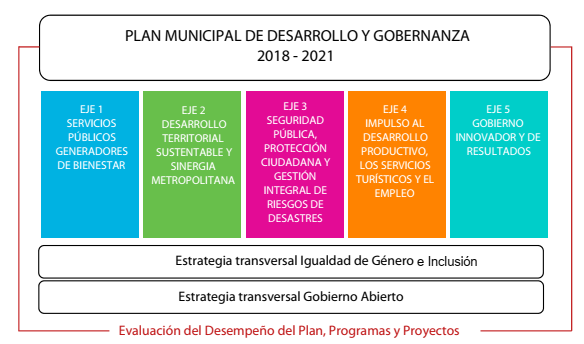 Los objetivos anuales, estrategias y metas se encuentran dentro de los programas presupuestarios en los que se integra el Presupuesto de Egresos 2020.PROGRAMAS GENERALES DEL PLAN MUNICIPAL DE DESARROLLO Y GOBERNANZAPROGRAMAS PRESUPUESTARIOS QUE SE DERIVAN DEL PMDGLISTADO DE PROGRAMAS PRESUPUESTARIOS PARA EL EJERCICIO FISCAL 2020Con los recursos públicos se orientarán esfuerzos importantes para construir unaCiudad de y para la niñez, con mejores servicios públicos, acceso a mejor infraestructura de movilidad, salud, deportiva y cultural, así como una mejora en la actitud y la forma de atender toda demanda de la ciudadanía por parte de los trabajadores del ayuntamiento.Por lo anterior, las políticas de gasto en este presupuesto 2020, se propone seguir fortaleciendo los ejes que se vinculan cuatro estrategias básicas y dos políticas transversales: una referida a la infancia que se expresa en esta administración de convertir al municipio de Zapopan en una Ciudad de los Niños con un mayor énfasis en los servicios municipales, infraestructura y seguridad pública, entre otros.Para el ayuntamiento de Zapopan es prioritario incentivar el crecimiento de los niños, niñas y adolescentes, por lo tanto, se implementó la estrategia Ciudad de los Niños, la cual busca que la infancia del municipio tenga acceso a instalaciones públicas de calidad, seguridad para transitar libremente y servicios públicos de calidad. Es por eso que se han articulado cuatro programas presupuestarios a dicha estrategia.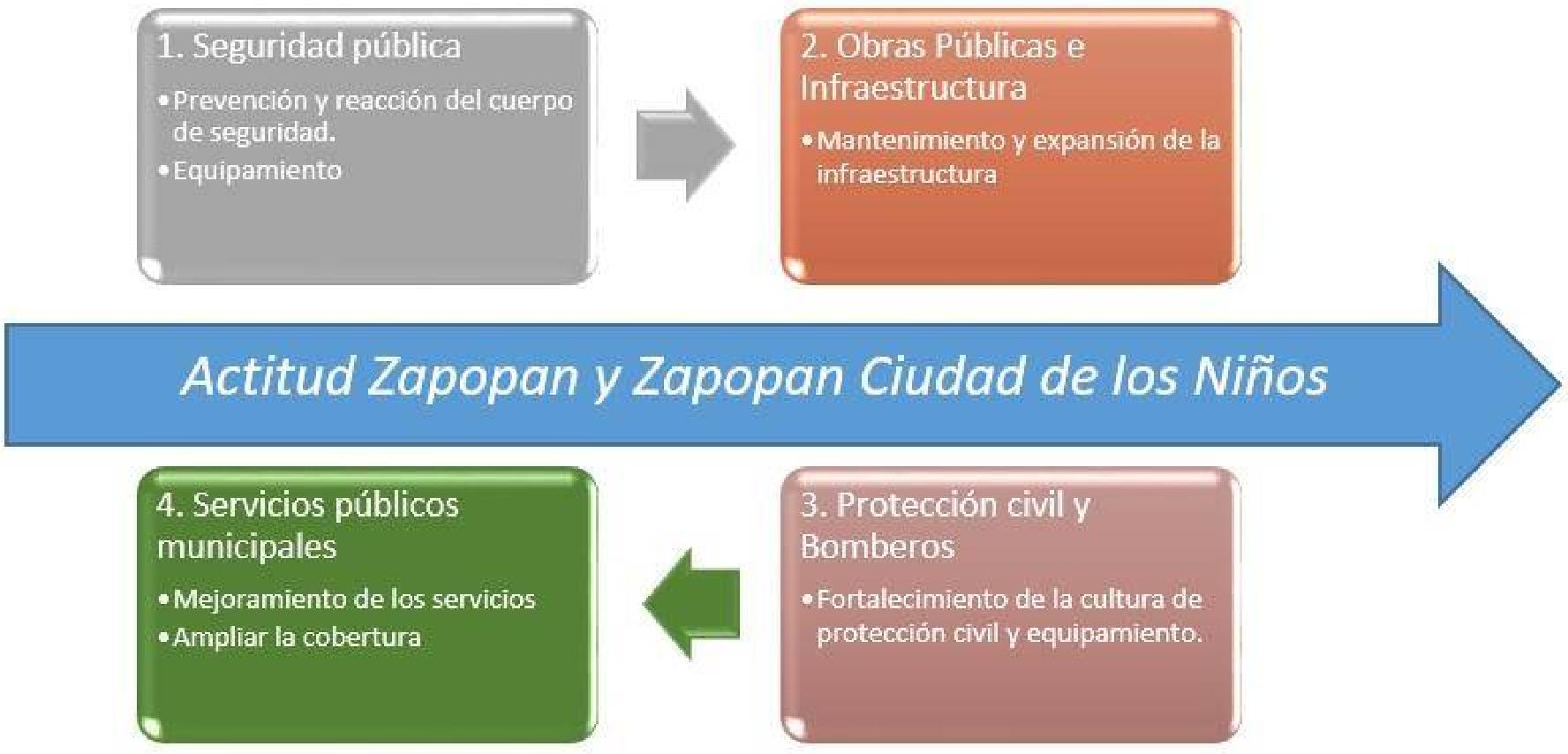 Se define la Estrategia transversal que impacta de manera directa a las niñas, niños y adolescentes del Municipio de Zapopan. Con la inversión aquí mostrada se pretende estimular la educación y la equidad de oportunidades para un desarrollo oportuno de la infancia.ÉNFASIS DEL GASTO PÚBLICO PARA EL EJERCICIO FISCAL 2020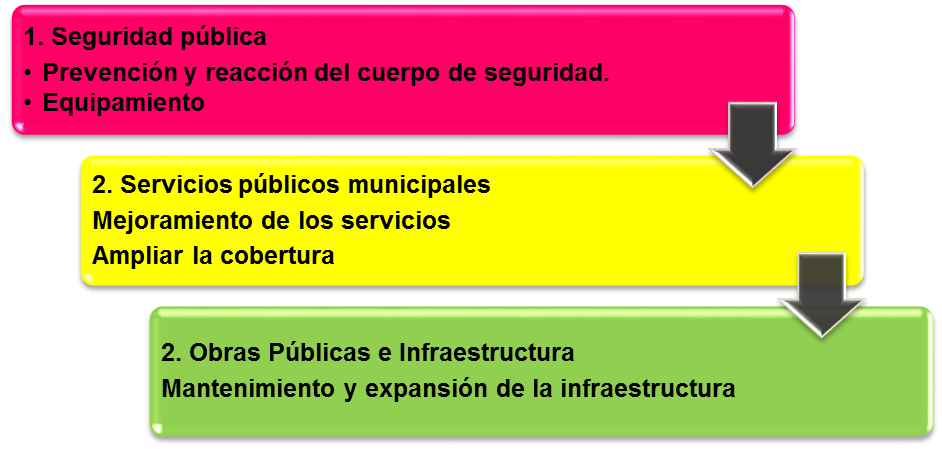 Planeación del desarrollo y retos del municipio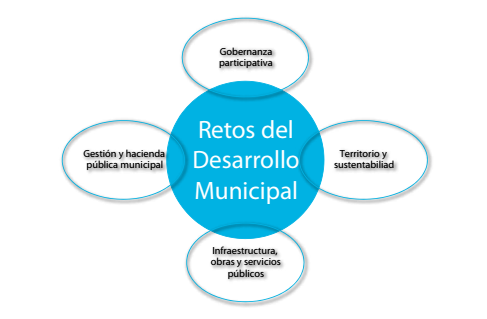 Fuente: PMGD 2018-2021 de Zapopan, Jalisco. 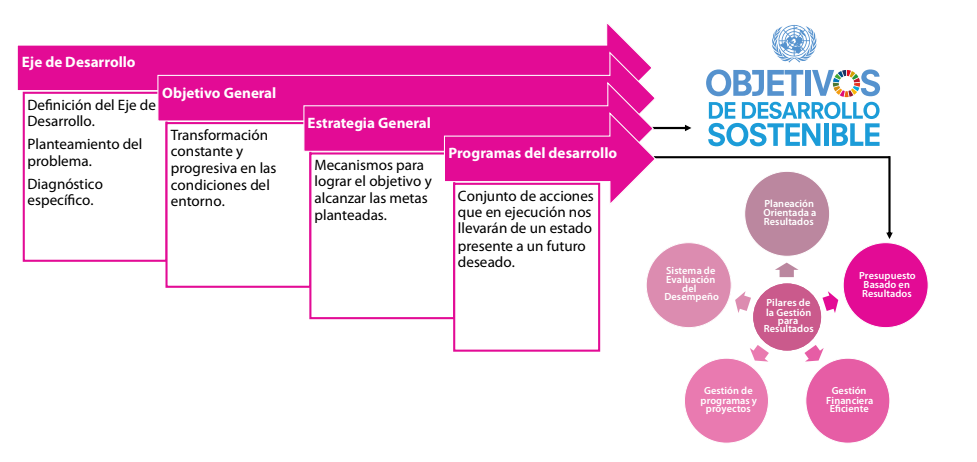 Esta vinculación permite tener mayor potencia en la planeación de las políticas públicas al clasificar las diferentes estrategias en otros subniveles y su vinculación con el mandato constitucional de los municipios.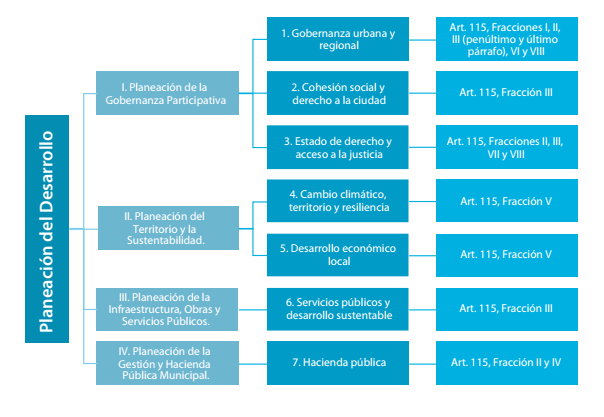 Fuente: PMGD 2018-2021 de Zapopan, Jalisco.Resultados de la planeación estratégica en el PMGD 2018-2021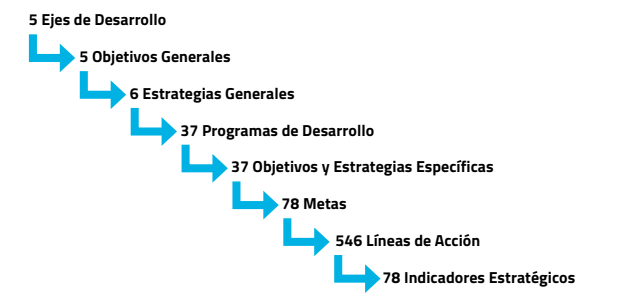 Fuente: PMGD 2018-2021 de Zapopan, Jalisco. Evaluación de las políticas públicas en Zapopan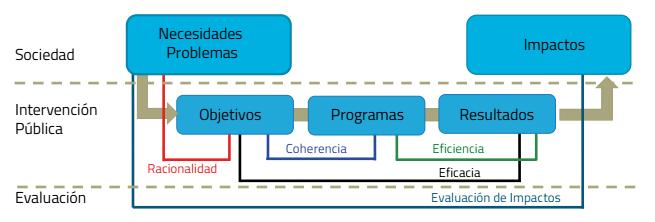 La administración municipal anterior y la presente sigue impulsando las evaluaciones de programas y políticas públicas en los Programas Anuales de Evaluación (PAE), para mejorar la aplicación de los recursos con acciones de mejora que en los entregables de los programas. Estas evaluaciones se pueden consultar en https://www.zapopan.gob.mx/transparencia/articulo-8/sistema-de-evaluacion-de-desempeno-sed/En este sentido, para 2020 se continúa canalizando los recursos públicos hacia esfuerzos importantes para construir una ciudad de y para la niñez, con mejores servicios públicos, acceso a mejor infraestructura de movilidad, salud, deportiva y cultural, así como una mejora en la actitud y la forma de atender toda demanda de la ciudadanía por parte de los trabajadores del ayuntamiento. Por lo anterior, las políticas de gasto en este presupuesto 2020 fortalecen los ejes de desarrollo, sus estrategias y programas que se enmarcan en el PMGD 2018-2021. 11. Se propone que se apruebe el Presupuesto de Egresos del Municipio de Zapopan, Jalisco, para el ejercicio fiscal del año 2020, por la cantidad de $7,567,212,463.00 pesos 00/100 M.N., de conformidad con los documentos anexos que acompañan esta iniciativa de Presupuesto en los cuales se justifica la propuesta en cuestión. Por lo anteriormente expuesto, me permito proponer a Ustedes el siguiente:AcuerdoPRIMERO.-  En cumplimiento a lo señalado en el artículo 79 de la Ley del Gobierno y la Administración Pública Municipal del Estado de Jalisco, presento a los integrantes del Ayuntamiento, el Proyecto de Presupuesto de Egresos para el Ejercicio Fiscal del año 2020 junto con los anexos correspondientes a  $7,567,212,463.00 pesos, (SIETE MIL QUINIENTOS SESENTA Y SIETE MILLONES DOSCIENTOS DOCE MIL CUATROCIENTOS SESENTA Y TRES 00/100 MN)PRESUPUESTO DE EGRESOS DEL MUNICIPIO DE ZAPOPAN PARA EL EJERCICIO FISCAL DEL AÑO 2020CAPÍTULO PRIMERODISPOSICIONES GENERALES
1. La presente disposición tiene por objeto regular la asignación, aplicación, control y seguimiento del gasto público municipal de Zapopan para el ejercicio fiscal de 2020, con apego a los ordenamientos legales y normatividad para ejercer los recursos públicos. Las Unidades Ejecutoras del Gasto deberán cuidar en todo momento el destino de los recursos públicos bajo los criterios de: racionalidad, austeridad, economía, honradez, transparencia, eficacia, eficiencia y disciplina presupuestaria.2. En la aplicación del Presupuesto de Egresos del Municipio, le corresponde a la Tesorería administrar la Hacienda Pública, otorgar la suficiencia presupuestaria y procurar los ingresos municipales; así como asignar y autorizar a las unidades ejecutoras de gasto sus recursos. 3. Para efectos del Decreto, se entenderá por:Actividad institucional: Son acciones sustantivas o de apoyo que realizan los ejecutores de gasto con el fin de dar cumplimiento a las actividades inherentes de sus responsabilidades y atribuciones. Adecuaciones Presupuestarias: Las modificaciones a los calendarios de ministraciones presupuestales; las ampliaciones y reducciones al Presupuesto de Egresos municipal se determinarán con los lineamientos que se emitan para tal efecto. Ahorros Presupuestarios: Son los remanentes de recursos generados durante el periodo de vigencia del Presupuesto de Egresos, una vez que se ha ejercido el gasto al final del ejercicio. Amortización de la Deuda y Disminución de Pasivos: Representa el pago mediante el cual se disminuye la obligación principal de los pasivos contraídos por el municipio de Zapopan. Asignaciones Presupuestales: Son las ministraciones destinadas a las unidades ejecutoras de gasto, mediante el Presupuesto de Egresos aprobado a través de la Tesorería.ASF: La Auditoria Superior de la Federación.ASEJ: La Auditoría Superior del Estado de Jalisco.Ayudas: Son transferencias y aportaciones de recursos públicos otorgadas por el Gobierno Municipal, a través de las Unidades Ejecutoras de Gasto a personas, instituciones y diversos sectores de la población para propósitos sociales.Balance presupuestario: la diferencia entre los Ingresos totales incluidos en la Ley de Ingresos, y los Gastos totales considerados en el Presupuesto de Egresos, con excepción de la amortización de la deuda.Balance presupuestario de recursos disponibles: la diferencia entre los Ingresos de libre disposición, incluidos en la Ley de Ingresos, más el Financiamiento Neto y los Gastos no etiquetados considerados en el Presupuesto de Egresos, con excepción de la amortización de la deuda.Clasificaciones del Presupuesto: Son las categorías establecidas por el CONAC para la clasificación del gasto, con el fin de sistematizar la orientación de los Recursos Públicos, registrar y analizar la estructura del Gasto Público, conforme a las disposiciones en vigor de la contabilidad gubernamental.Clasificación Administrativa: Aquella que tiene como propósito básico identificar las unidades administrativas a través de las cuales se realiza la asignación, gestión y rendición de los recursos financieros públicos.Clasificación por Tipo de Gasto: Son las transacciones públicas que generan gastos presentándolos en Gasto Corriente, Gasto de Capital, Amortización de la Deuda y Disminución de Pasivos Clasificación Funcional: Agrupa el Gasto Público según la naturaleza de los servicios gubernamentales brindados a la población, permitiendo determinar los objetivos generales de las políticas públicas y los recursos financieros que se asignan para alcanzar éstos.Clasificación Programática: Ordena el Presupuesto de Egresos con la relación que tienen las erogaciones con los programas a cargo de los Ejecutores de Gasto.Clasificador: El Clasificador por Objeto de Gasto para la Administración Pública municipal que permite registrar los gastos que se realizan en el proceso presupuestario. Resume, ordena y presenta los gastos programados en el presupuesto, de acuerdo con la naturaleza de los bienes, servicios, activos y pasivos financieros.Clave presupuestaria: Es una clave alfanumérica que ordena y clasifica las acciones de los ejecutores de gasto para determinar la aplicación del gasto y permite ubicar la utilización de los recursos públicos con los diferentes tipos de clasificaciones.Coordinación General de Administración e Innovación Gubernamental (CGAIG): Tiene como objetivo impulsar el desarrollo de la Administración Pública Municipal mediante las diversas metodologías y modelos de gestión para la innovación y mejora de sistemas, optimización de recursos y procesos que permitan un eficiente desempeño, además de proporcionar servicios de calidad a la ciudadanía.Coordinación General de Construcción de la Comunidad (CGCC), Se encarga de agrupar acciones para detonar el uso del espacio público y la reconstrucción del tejido social a través de la cultura, el deporte, la recreación y la salud.Coordinación General de Desarrollo Económico y Combate a la Desigualdad (CGDECD): Es la dependencia que coordina las acciones de atracción de inversión y de reducción de la pobreza, para apostar por el desarrollo económico mediante la construcción de oportunidades.Coordinación General de Gestión Integral de la Ciudad (CGGIC): Se encarga de asumir la tarea de recuperar la grandeza de la ciudad con orden y visión a futuro, anteponiendo el interés público por encima del privado.Coordinación General de Servicios Municipales (CGSM): Es la dependencia que tiene por objeto promover y ejecutar la prestación de los servicios públicos del Municipio.Comisaría General de Seguridad Pública (CGSP): Organiza, establece y ejecuta las medidas que garanticen la seguridad de la población y del territorio municipal.CONAC: Consejo Nacional de Armonización Contable. Contraloría: La Contraloría Ciudadana es la dependencia interna de control, encargada de medir y supervisar que la gestión de las dependencias municipales de Zapopan se apeguen a las disposiciones normativas aplicables, así como a los presupuestos autorizados; cuidando que esta gestión facilite la transparencia y la rendición de cuentas.Cuenta Pública: Cuenta Pública Municipal. Déficit Presupuestario: Corresponde al financiamiento que cubre la diferencia entre los montos previstos en la Ley de Ingresos y el Presupuesto de Egresos. Disciplina financiera: la observancia de los principios y las disposiciones en materia de responsabilidad hacendaria y financiera, la aplicación de reglas y criterios en el manejo de recursos y contratación de Obligaciones por los Entes Públicos, que aseguren una gestión responsable y sostenible de sus finanzas públicas, generando condiciones favorables para el crecimiento económico y el empleo y la estabilidad del sistema financiero;Disponibilidad Presupuestaria: Son los Recursos Públicos del Presupuesto de Egresos de los que disponen las Unidades Ejecutoras del Gasto conforme a las ministraciones de los mismos, hasta que son devengados. Economías: Remanentes de recursos no devengados del presupuesto. Estructura Programática: El conjunto de categorías y elementos programáticos ordenados en forma coherente, el cual define las acciones que efectúan los ejecutores de gasto para alcanzar sus objetivos y metas de acuerdo con las políticas definidas en el Plan Municipal de Desarrollo.Fondos de Aportaciones Federales: Son los recursos provenientes del Fondo de Fortalecimiento Municipal (FORTAMUN) y el Fondo de Infraestructura Social Municipal (FISIM) provenientes del Ramo Federal Presupuestario 33. Gasto total: Totalidad de las erogaciones aprobadas en el Presupuesto de Egresos con cargo a los ingresos previstos en la Ley de Ingresos y adicionales que se tuvieran durante el ejercicio fiscal. Gasto programable: Son las erogaciones municipales que se determinan en cumplimiento de las atribuciones conforme a los programas para proveer bienes y servicios públicos a la población.Gasto No Programable: Son las erogaciones del Gobierno Municipal de Zapopan que derivan del cumplimiento de obligaciones legales, institucionales y compromisos financieros que no corresponden directamente a los programas para proveer bienes y servicios públicos a la población.Gobierno Estatal: Gobierno del Estado de Jalisco.Gobierno Federal: Gobierno Federal de los Estados Unidos Mexicanos.Gobierno Municipal: Gobierno Municipal de Zapopan. Impacto Presupuestal: Es el costo que generaría para el erario la aplicación de nuevas leyes, decretos, reglamentos, convenios y demás documentos que deba suscribir el municipio.Indicadores: Es la expresión cuantitativa que proporciona un medio para medir logros, reflejar los cambios vinculados con las acciones del programa, monitorear y evaluar sus resultados. Los indicadores de eficiencia, eficacia, economía, calidad y honradez se vinculan a lo estipulado en el artículo 134 constitucional de los Estados Unidos Mexicanos.Ingresos excedentes: Son los recursos que durante el ejercicio fiscal se obtienen en exceso de los aprobados en la Ley de Ingresos.Ingresos de Libre Disposición: Ingresos de libre disposición: los Ingresos locales y las participaciones federales, así como los recursos que, en su caso, reciban del Fondo de Estabilización de los Ingresos de las Entidades Federativas en los términos del artículo 19 de la Ley Federal de Presupuesto y Responsabilidad Hacendaria y cualquier otro recurso que no esté destinado a un fin específico.Ingresos locales: aquéllos percibidos por las Entidades Federativas y los Municipios por impuestos, contribuciones de mejoras, derechos, productos y aprovechamientos, incluidos los recibidos por venta de bienes y prestación de servicios y los demás previstos en términos de las disposiciones aplicables;Inversión pública productiva: toda erogación por la cual se genere, directa o indirectamente, un beneficio social, y adicionalmente, cuya finalidad específica sea: (i) la construcción, mejoramiento, rehabilitación y/o reposición de bienes de dominio público; (ii) la adquisición de bienes asociados al equipamiento de dichos bienes de dominio público, comprendidos de manera limitativa en los conceptos de mobiliario y equipo de administración, mobiliario y equipo educacional, equipo médico e instrumental médico y de laboratorio, equipo de defensa y seguridad, y maquinaria, de acuerdo al clasificador por objeto de gasto emitido por el Consejo Nacional de Armonización Contable, o (iii) la adquisición de bienes para la prestación de un servicio público específico, comprendidos de manera limitativa en los conceptos de vehículos de transporte público, terrenos y edificios no residenciales, de acuerdo al clasificador por objeto de gasto emitido por el Consejo Nacional de Armonización Contable.Jefatura de Gabinete: Es la instancia institucional para acordar, presentar avances sistemáticos y rendir informes, relativos a las coordinaciónes.Ley de Ingresos: Es la normatividad que regula la Ley de Ingresos del municipio para el ejercicio fiscal. Organismos Públicos Descentralizados: Los OPDS que forman parte del municipio son: Instituto de las Consejo Municipal del Deporte (COMUDE), Sistema Integral de la Familia (DIF municipal) y Servicios de Salud (Hospital municipal). Participaciones: Son recursos que provienen de las participaciones estatales y federales que estipula la Ley de Coordinación Fiscal en función del Ramo Presupuestario 28. Presidencia Municipal: Presidencia del Municipio de Zapopan. Presupuesto de Egresos: El Presupuesto de Egresos del municipio para el ejercicio fiscal correspondiente, incluyendo el decreto, los anexos y tomos. Regidores: Son los representantes populares de los distintos partidos políticos que integran Ayuntamiento de Zapopan. Reglas de operación: Las disposiciones a las cuales se sujetan determinados programas y fondos con el objeto de otorgar transparencia y asegurar la aplicación eficiente, eficaz y oportuna de los recursos públicos.Remuneraciones: La retribución económica que corresponda a los servidores públicos por concepto de percepciones. Secretaría del Ayuntamiento: La Secretaría, revisa la normatividad, funciones y los asuntos de Presidencia. Secretaría Particular: Es la instancia que auxilia las labores de la Presidencia municipal. Sindicatura: Es la oficina encargada de representar legalmente al Municipio en los contratos y convenios que suscriba, en todo acto en que el Ayuntamiento ordene su intervención, en los litigios de los que sea parte, así como procurar y defender los intereses municipales.Sistema de Evaluación del Desempeño: Conjunto de elementos metodológicos que permiten realizar una valoración objetiva del desempeño de los programas, bajo los principios de verificación del grado de cumplimiento de metas y objetivos, con base en indicadores estratégicos y de gestión.Suficiencia Presupuestaria: Es la capacidad de Recursos Públicos que tiene una Unidad Ejecutora del Gasto en función de las Asignaciones Presupuestales autorizadas en el Presupuesto. Tesorería: La Tesorería Municipal, es la dependencia encargada de la Hacienda Pública del Municipio a través de sus diversas direcciónes y unidades que la integran. Unidades Ejecutoras de Gasto: Son las Coordinaciónes Generales; la Comisaría General de Seguridad Pública; La Tesorería Municipal; Contraloría; Secretaría del Ayuntamiento; Sindicatura; Dirección de Obra Pública e Infraestructura, Jefatura de Gabinete y Presidencia.Subejercicio de gasto: Son las disponibilidades presupuestarias que resultan, con base en el calendario de presupuesto. Subsidios: Corresponde asignaciones previstas en el Presupuesto de Egresos que, a través de las dependencias y entidades, se otorgan a los diferentes sectores de la sociedad, a las entidades federativas o municipios para fomentar el desarrollo de actividades sociales o económicas prioritarias de interés general;Transferencias: Asignaciones de recursos para sufragar los gastos de operación y de capital, incluyendo el déficit de operación y los gastos de administración asociados al otorgamiento de subsidios, así como las asignaciones para el apoyo de programas de las entidades vinculados con operaciones de inversión financiera o para el pago de intereses, comisiones y gastos, derivados de créditos contratados en moneda nacional o extranjera;Unidad responsable: área administrativa que está obligada a la rendición de cuentas sobre los recursos humanos, materiales y financieros que administra para contribuir al cumplimiento de los programas comprendidos en la estructura programática autorizada y/o Unidad Ejecutora del Gasto. 4. El Presupuesto de Egresos del municipio de Zapopan, para el ejercicio fiscal 2020 asciende a la cantidad de $7,567,212,463.00 pesos Moneda Nacional de acuerdo con las siguientes clasificaciones siguientes:Clasificador Desagregado por Objeto del Gasto Por PartidaEn el capítulo 1000 se desglosa el pago que corresponde a las aportaciones al Instituto de Pensiones del Estado de Jalisco (IPEJAL). Dado que el Ayuntamiento no otorga pensiones directas, por lo tanto el concepto 4500 pensiones y jubilaciones no se utiliza para este fin, lo anterior toda vez que el Instituto de Pensiones del Estado de Jalisco es la instancia que dictamina la jubilación, montos a pagar y el otorgamiento de las demás prestaciones de los servidores públicos que se jubilan. Clasificador por Tipo de GastoClasificación AdministrativaClasificación por fuente de financiamiento Clasificador Administrativo del Gasto*Tesorería incluye subsidio de transferencia a OPD`SClasificador administrativo del gasto por unidad responsableEn lo que respecta a los  4 Centros de Atención Infantil Comunitarios (CAIC´s), contenidos dentro de la Partida Presupuestal número 481, “Donativos a Instituciones sin Fines de Lucro”, se les asignó un  presupuesto de $8,250,000.00, el cual se encuentra integrado en la Coordinación General de Desarrollo Económico y Combate a la Desigualdad.Con el fin de dar  mayor claridad,  se desglosa la asignación presupuestal para; el  despacho de la Presidencia $6,839,958.00, a la Dirección de Transparencia y Buenas Prácticas $3,198,958.00, a la Coordinación de Análisis Estratégico y Comunicación $65,102,312.00, a la Dirección de Juzgados Municipales $24,174,680.00 así como a la Dirección de Agencias y Delegaciones Municipales $17,527,741.00, la cual se distribuye de la siguiente manera:Clasificación Funcional del Gasto ProgramáticoClasificación Funcional Clasificación por Programas Presupuestarios Los programas presupuestados con recursos concurrentes provenientes de transferencias federales, estatales e ingresos propios ascienden a $1,002,932,594.00	por concepto del Fondo de Aportaciones de Fortalecimiento Municipal (FAFM) y Fondo de Infraestructura Social Municipal (FAISM), el destino de los mismos quedaran sujetos a los proyectos y programas del Municipio.Clasificación ProgramáticaClasificación por Autonomía de recursos obtenidosLos Organismos Públicos Descentralizados recibirán en conjunto $853,000,000.00 pesos, por concepto de transferencias de recursos por parte del gobierno municipal de Zapopan, con la siguiente distribución.CAPÍTULO SEGUNDOBALANCE PRESUPUESTARIO SOSTENIBLE Y RESPONSABILIDAD HACENDARIA6. Toda propuesta de aumento o creación de gasto del Presupuesto de Egresos Municipal deberá acompañarse con la correspondiente iniciativa de ingreso o compensarse con reducciones en otras partidas de gasto. No procederá pago alguno que no esté comprendido en el Presupuesto de Egresos. 7. El gasto en servicios personales, el municipio observará lo estipulado en el artículo 212 de la Ley de Hacienda Municipal del Estado de Jalisco y Artículo 21 y 10 de la Ley de Disciplina Financiera de las Entidades Federativas y Municipios, observando los siguientes criterios: En materia de servicios personales, se observará lo siguiente:I. La asignación global de recursos para servicios personales que se apruebe en el Presupuesto de Egresos, tendrá como límite, el producto que resulte de aplicar al monto aprobado en el Presupuesto de Egresos del ejercicio inmediato anterior, una tasa de crecimiento equivalente al valor que resulte menor entre:a) El 3 por ciento de crecimiento real, yb) El crecimiento real del Producto Interno Bruto señalado para el ejercicio que se está presupuestando. En caso de que el Producto Interno Bruto presente una variación real negativa para el ejercicio que se está presupuestando, se deberá considerar un crecimiento real igual a cero.Se exceptúa del cumplimiento de la presente fracción, el monto erogado por sentencias laborales definitivas emitidas por la autoridad competente.Los gastos en servicios personales que sean estrictamente indispensables para la implementación de nuevas leyes federales o locales, así como reformas a las mismas, podrán autorizarse sin sujetarse al límite establecido en la presente fracción, hasta por el monto que específicamente se requiera para dar cumplimiento a lo establecido en esta Ley8. Apegado a la normatividad en la materia y a las buenas prácticas para consolidar la disciplina financiera, la responsabilidad hacendaria, y facilitar el ejercicio y destino de los recursos públicos, se autoriza a la Tesorería Municipal a realizar las adecuaciones necesarias a los montos del presente Presupuesto de Egresos derivadas de los incrementos o reducciones de participaciones, aportaciones, otras transferencias federales y estatales o de recursos propios o extraordinarios, a los establecidos en la Ley de Ingresos del Municipio de Zapopan para el Ejercicio Fiscal 2020, acorde a lo estipulado en la Ley de Disciplina Financiera de las Entidades Federativas y Municipios. Así como por los recursos financieros disponibles, remanentes y resultado de ejercicios anteriores en la hacienda pública municipal para ser incorporados al Presupuesto y Ley de Ingresos municipal.9. En particular los ingresos excedentes derivados de los ingresos de libre disposición de los municipios, se podrán destinar al menos el 50% para la amortización anticipada de la deuda pública, el pago de adeudos de ejercicios fiscales anteriores, pasivos circulantes y otras obligaciones, en cuyos contratos se haya pactado el pago anticipado sin incurrir en penalidades y representen una disminución del saldo registrado en la Cuenta Pública del cierre ejercicio del año anterior, así como el pago de sentencias definitivas emitidas por la autoridad competente. En su caso, el remanente se podrá destinar para: A) Inversión pública productiva, y B) la creación de un fondo cuyo objetivo sea compensar la caída de Ingresos de libre disposición de ejercicios subsecuentes.Los Ingresos excedentes derivados de Ingresos de libre disposición del municipio podrán destinarse a los rubros mencionados en el presente artículo, sin limitación alguna, siempre y cuando el municipio se clasifique en un nivel de endeudamiento sostenible de acuerdo al Sistema de Alertas que la autoridad competente determine. Cuando los ingresos sean superiores en 10% de los ingresos totales de la ley de ingresos se tendrá que aprobar en el Ayuntamiento su ratificación del destino del gasto de dichos ingresos, en caso de ser inferiores al 10% de los ingresos aprobados en el ejercicio fiscal la Tesorería canalizará los recursos priorizando las partidas presupuestales en función del presupuesto público aprobado.10. Con la finalidad de que la Administración Pública Municipal cumpla con los preceptos y filosofía de la Gestión Pública por Resultados y procure el cumplimiento de objetivos y metas, la Tesorería tendrá la facultad de reasignar las partidas dentro de un mismo programa presupuestario; de igual manera para hacer más eficiente el  uso de  los recursos, la Tesorería podrá reasignar las partidas presupuestarias dentro de una misma Unidad Ejecutora de Gasto; una misma partida del Clasificador entre diferentes programas presupuestarios; así como mover partidas entre Unidades Ejecutoras de Gasto. Lo anterior, permitirá la atención de contingencias, y propiciar un funcionamiento oportuno de la administración pública municipal y en la aplicación de los programas presupuestarios. 11. En la medida de lo posible se antepondrá en todo momento el balance presupuestario y el balance presupuestario de recursos disponibles en la Hacienda Pública Municipal, por lo tanto, en caso de que durante el ejercicio fiscal en curso disminuyan los ingresos previstos en la Ley de Ingresos, la Tesorería Municipal presentará un plan de ajustes al Presupuesto de Egresos en los rubros de gastos en el siguiente orden:I. Gastos de comunicación social;II. Gasto corriente que no constituya un subsidio entregado directamente a la población, en términos de lo dispuesto por el artículo 13, fracción VII de la Ley de Disciplina Financiera de las Entidades Federativas y Municipios. III. Gasto en servicios personales, prioritariamente las erogaciones por concepto de Percepciones extraordinarias.En caso de que los ajustes anteriores no sean suficientes para compensar la disminución de ingresos, podrán realizarse ajustes en otros conceptos de gasto, siempre y cuando se procure no afectar los programas sociales.Los ahorros y economías generados como resultado de la aplicación de dichas medidas, así como los ahorros presupuestarios y las economías que resulten por concepto de un costo financiero de la deuda pública menor al presupuestado, deberán destinarse en primer lugar a corregir desviaciones del Balance presupuestario de recursos disponibles negativo, y en segundo lugar a los programas prioritarios del municipio.Lo anterior, acorde a lo estipulado en el Artículo 15 de la Ley de Disciplina Financiera de las Entidades Federativas y Municipios y Ley de Hacienda Municipal del Estado de Jalisco.  Toda vez aprobado el Presupuesto de Egresos, para el ejercicio del gasto, el Gobierno Municipal deberá observar las disposiciones que emanen de la normatividad correspondiente. CAPÍTULO TERCEROADQUISICIONES, ARRENDAMIENTOS Y CONTRATACIÓN DE SERVICIOS12. Los procedimientos de adquisiciones, arrendamientos y contratación de
servicios, en todo momento se sujetarán a lo establecido en el Reglamento de compras, enajenaciones y contratación de servicios del municipio de Zapopan. Los procedimientos de adquisiciones, arrendamientos y contratación de
servicios conforme a su naturaleza serán los siguientes:Para efectos de determinar los montos máximos aplicables a los procedimientos
para adquisiciones, arrendamientos y contratación de servicios previstos en la Ley y en el presente Reglamento se determinan los siguientes:13. Los procedimientos a que se refiere el presente Reglamento deberán realizarse
observando los principios de legalidad, honestidad, eficacia, eficiencia, economía,
racionalidad, austeridad, transparencia, planeación, programación, control y rendición de cuentas. Procurando además que las adquisiciones, arrendamientos y contratación de servicios se lleven a cabo a través de procedimientos que aseguren al Municipio de Zapopan, Jalisco, las mejores condiciones disponibles en cuanto a precio, calidad, financiamiento, oportunidad, crecimiento económico, generación de empleo, eficiencia energética, uso responsable del agua, optimización y uso sustentable de los recursos, así como la protección al medio ambiente y demás circunstancias pertinentes de conformidad con lo que establece la Ley en la materia y el Reglamento del municipio de Zapopan para tales efectos. CAPÍTULO CUARTOSEGUIMIENTO Y EVALUACIÓN 14. Una vez concluido el proceso de planeación para integrar el Plan Municipal de Desarrollo y Gobernanza, se deberá vincular con el proceso presupuestario con el Sistema de Monitoreo y Evaluación del Desempeño de los programas presupuestarios de la Administración Pública Municipal. 15. La Tesorería vinculará el desempeño de dichas Unidades Ejecutoras de Gasto con decisiones de carácter presupuestal basado en resultados para la reducción y/o ampliaciones previa revisión de los alcances de los programas y/o acorde a las urgencias, prioridades y necesidades de gobierno para alcanzar los objetivos del PMDyG.CAPÍTULO QUINTOTRANSPARENCIA PRESUPUESTARIA 16. Para fines de máxima transparencia presupuestaria de los recursos públicos del Municipio de Zapopan, los anexos que integran el presupuesto de egresos para el ejercicio fiscal 2020 serán enunciativos, más no limitativos para el complemento de información y reportes para cumplir las evaluaciones en la materia, siempre y cuando no superen el monto aprobado por el H. Ayuntamiento. 17. Una vez aprobado el Presupuesto de Egresos para el ejercicio fiscal 2020, se procederá a generar la información complementaria y/o anexa de transparencia presupuestaria por las áreas involucradas que forma parte del Acuerdo de lo aprobado por el H. Ayuntamiento.  CAPÍTULO SEXTOOTROS TEMAS PRESUPUESTARIOS18. Los fideicomisos públicos se encuentran sujetos al Reglamento de la Administración Pública Municipal de Zapopan, el cual establece en el título séptimo artículos 61, 62, 63, 65, 67, 78 y 85 las bases generales para la constitución, organización, funcionamiento, control y extinción de los fideicomisos. Los fideicomisos con asignación presupuestal del H. Ayuntamiento de Zapopan son: Fideicomiso Irrevocable de Garantía, Administración y Fuente de Pago y Fideicomiso Maestro de Fomento Económico para el Municipio de Zapopan (FIMAFEZ), ambos son financieros y no cuentan con cuerpo orgánico.Monto anual de los FideicomisosLos fideicomisos restantes no son presupuestables, no obstante, se desglosa el área responsable de su ejecución y administración para efectos específicos a su naturaleza. La información relacionada con los fideicomisos se puede consultar en la página de transparencia del Municipio: https://www.zapopan.gob.mx/transparencia/fideicomisos/ 19. El tope de endeudamiento en su caso para la contratación de deuda pública para el Municipio de Zapopan se determina acorde a lo establecido en la Ley de Deuda Pública y Disciplina Financiera del Estado de Jalisco y sus municipios (capítulo III “afectación de los ingresos”). El municipio podrá afectar sus participaciones federales y estatales o aportaciones federales susceptibles de afectación y los ingresos propios de que dispongan, como garantía o fuente de pago de Obligaciones, convenios con la Federación o con entes públicos federales. No se podrán afectar en garantía o como fuente de pago más de 25% de los recursos que anualmente le correspondan al Estado o Municipio respecto de los fondos de aportaciones federales.Con respecto a los techos de financiamiento de los Ingresos de Libre Disposición (ILD), que establece la Ley de Disciplina Financiera de las Entidades Federativas y Municipios se establece en el Artículo 45 y 46 que los resultados obtenidos de acuerdo con la medición de los indicadores en el Sistema de Alertas, se clasificará a cada uno de los Entes Públicos de acuerdo con los siguientes niveles: I. Endeudamiento sostenible; II. Endeudamiento en observación, y III. Endeudamiento elevado. De acuerdo con la clasificación del Sistema de Alertas, cada Ente Público tendrá los siguientes Techos de Financiamiento Neto: Bajo un endeudamiento sostenible, corresponderá un Techo de Financiamiento Neto de hasta el equivalente al 15 por ciento de sus Ingresos de libre disposición; Un endeudamiento en observación tendrá como Techo de Financiamiento Neto el equivalente al 5 por ciento de sus Ingresos de libre disposición, y Un nivel de endeudamiento elevado tendrá un Techo de Financiamiento Neto igual a cero.En el caso del municipio de Zapopan de acuerdo con el portal de “disciplina financiera” de la Secretaría de Hacienda y Crédito Público (SHCP) en el “Sistema de Alertas”, se encuentra en “verde”, por lo tanto, el limite o techo de financiamiento neto corresponde hasta el equivalente del 15% de sus ingresos de libre disposición.20. No se consideran compromisos plurianuales que trascienden el ejercicio fiscal 2020. La Ley de Disciplina Financiera de las Entidades Federativas y Municipios (LDF) en su artículo 12 prevé que se consideren recursos para cubrir adeudos del ejercicio fiscal anterior, que se le conoce como ADEFA. El municipio de Zapopan considerando esta premisa financiera y de responsabilidad hacendaria,  considera para el ejercicio fiscal 2020, en el Presupuesto de Egresos un monto de $151,344,249.26 alineado hasta por el 2% de los ingresos totales que señala la LDF para atender compromisos previamente generados en los ejercicios fiscales anteriores. Sólo procederá hacerse pagos con base en el Presupuesto de Egresos autorizado 2020, y por los conceptos efectivamente devengados, siempre que se hubieren registrado y contabilizado debida y oportunamente las operaciones en los ejercicios fiscales anteriores.21. En materia subsidios se observará lo estipulado en la Ley de Hacienda Municipal del Estado de Jalisco, artículo 221, párrafo VII, que señala: Se deberá identificar la población objetivo, el propósito o destino principal y la temporalidad de su otorgamiento. Los mecanismos de distribución, operación y administración de los subsidios deberán garantizar que los recursos se entreguen a la población objetivo y reduzcan los gastos administrativos del programa correspondiente.22. En lo que respecta al salario de los servidores públicos,  de conformidad con los artículos 45 y 46 de la Ley para los Servidores Públicos para el Estado de Jalisco y sus Municipios, será determinado anual y equitativamente en  los presupuestos de egresos respectivo; de igual manera, la política de incrementos salariales, debe  atender a lo señalado en el artículo 212 de la Ley de Hacienda Municipal, así como lo contemplado  en la Ley de Disciplina Financiera de las Entidades Federativas y Municipios,  por ello, el sueldo de los servidores públicos debe estar previsto en el presupuesto de egresos respectivo, motivo por el cual las modificaciones a los presupuestos que resuelvan incrementos salariales, serán determinados, obedeciendo a los principios de austeridad, disciplina presupuestal, racionalidad, proporcionalidad, equidad,   certeza y  motivación. Estos incrementos salariales  se calcularán en base a la inflación,   en los costos de los productos básicos que adquieran los servidores  públicos para su bienestar y apoyo a la economía familiar, de tal manera que, con dichos incrementos  se busca  resarcir las pérdidas del poder adquisitivo de los ingresos de los trabajadores.23. El Presupuesto de Egresos del Municipio de Zapopan contempla como una de sus fuentes de financiamiento, los recursos federales asignados a través de participaciones, aportaciones y convenios, derivados de la Ley de Ingresos de la Federación o del Presupuesto de Egresos de la Federación, mismos que registra La ley de Ingresos del Municipio de Zapopan,  y que se asignan de la siguiente manera:CAPÍTULO SEPTIMOSERVICIOS PERSONALES24. El gasto en servicios personales, el municipio observará lo estipulado en el artículo 212 de la Ley de Hacienda Municipal del Estado de Jalisco y Artículo 21 y 10 de la Ley de Disciplina Financiera de las Entidades Federativas y Municipios, observando los siguientes criterios: En materia de servicios personales, se observará lo siguiente:I. La asignación global de recursos para servicios personales que se apruebe en el Presupuesto de Egresos, tendrá como límite, el producto que resulte de aplicar al monto aprobado en el Presupuesto de Egresos del ejercicio inmediato anterior, una tasa de crecimiento equivalente al valor que resulte menor entre:a) El 3 por ciento de crecimiento real, yb) El crecimiento real del Producto Interno Bruto señalado para el ejercicio que se está presupuestando. En caso de que el Producto Interno Bruto presente una variación real negativa para el ejercicio que se está presupuestando, se deberá considerar un crecimiento real igual a cero.Se exceptúa del cumplimiento de la presente fracción, el monto erogado por sentencias laborales definitivas emitidas por la autoridad competente.Los gastos en servicios personales que sean estrictamente indispensables para la implementación de nuevas leyes federales o locales, así como reformas a las mismas, podrán autorizarse sin sujetarse al límite establecido en la presente fracción, hasta por el monto que específicamente se requiera para dar cumplimiento a lo establecido en esta Ley.25. El Ayuntamiento de Zapopan, Jalisco, para el otorgamiento del derecho que tienen los funcionarios y servidores públicos de recibir una pensión (por jubilación, edad avanzada, invalidez parcial o permanente), se rige obligatoriamente con la Ley del Instituto de Pensiones del Estado de Jalisco, en la forma y términos que la misma establece, siendo dicho Instituto, el órgano encargado de cubrir la pensión a la que el afiliado tiene derecho, con las prestaciones que de su propia ley emanen, lo anterior considerando que en  la sesión del 16 de marzo de 1983 el  H.  Consejo Directivo de la entonces Dirección de Pensiones del Estado, dio curso a la solicitud del Municipio de Zapopan para que a partir del 15 del mismo mes y año se incorpora al  Ayuntamiento Constitucional de Zapopan, para  percibir los beneficios que otorga la Ley de Pensiones del Estado de Jalisco para sus afiliados.26. Las prestaciones sindicales se encuentran contenidas en la partida 154 Prestaciones Contractuales del Clasificador por Objeto del Gasto con un monto de $537,053,197.59, mismo que se desglosa en:SEGUNDO. El presente Decreto y sus Anexos entrarán en vigor el día 1° de enero de 2020 previa su publicación en la Gaceta Municipal del H. Ayuntamiento de Zapopan. En consideración de lo anteriormente expuesto, solicito se estudie y, en su caso se apruebe la presente Iniciativa de Presupuesto de Egresos para el Ejercicio Fiscal 2020, del Municipio de Zapopan, Jalisco, proponiendo el turno para su estudio y consideración a la Comisión Colegiada y Permanente de Hacienda, Patrimonio y Presupuestos.Atentamente“Zapopan, Tierra de Amistad, Trabajo y Respeto”El Presidente MunicipalL.A.E Jesús Pablo Lemus NavarroRUBROMONTOLey de Ingresos del Municipio de Zapopan para el Ejercicio Fiscal 2020$7,567,212,463.00PROGRAMAS EJE 11. ZAPOPAN CIUDAD DE LOS NIÑOS.2. TODAS LAS PERSONAS, TODOS LOS DERECHOS. 3. ZAPOPAN CIUDAD SEGURA PARA TODAS. 4. ZAPOPAN CONTIGO. 5. CULTURA COMO MOTOR DEL DESARROLLO. 6. MEJORAMIENTO DE ZONAS URBANAS Y ESPACIO PÚBLICO. 7. DEPORTE PARA TODOS. 8. EN ZAPOPAN TODOS JUGAMOS.PROGRAMAS EJE 29. DESARROLLO URBANO SUSTENTABLE CON VISIÓN METROPOLITANA.10. COORDINACIÓN METROPOLITANA CON INSTRUMENTOS DE PLANEACIÓN MUNICIPAL11. DESARROLLO AMBIENTAL SUSTENTABLE.12. MANEJO Y DISPOSICIÓN SUSTENTABLE DE RESIDUOS SÓLIDOS Y FORESTALES.13. MANTENIMIENTO Y CONSERVACIÓN DEL ARBOLADO URBANO Y ÁREAS VERDES MUNICIPALES.14. MOVILIDAD SUSTENTABLE.15. INFRAESTRUCTURA PARA LA MOVILIDAD SUSTENTABLE CON VISIÓN METROPOLITANA.PROGRAMAS EJE 316. ATENCIÓN FOCALIZADA EN ZONAS DE ALTO RIESGO A LA COMISIÓN DE DELITOS Y FALTAS ADMINISTRATIVAS17. PROFESIONALIZACIÓN Y FORTALECIMIENTO DEL ESTADO DE FUERZA.18. ESTRATEGIAS DE ACCIÓN DEL CENTRO DE PREVENCIÓN SOCIAL.19. TELECOMUNICACIONES PARA LA SEGURIDAD PÚBLICA Y PROTECCIÓN CIUDADANA.20. JUSTICIA MUNICIPAL.21. CULTURA DE LA PROTECCIÓN CIVIL APLICADA.22. GESTIÓN INTEGRAL DE RIESGOS DE DESASTRES.23. PROFESIONALIZACIÓN DEL CUERPO DE BOMBEROS.24. DESARROLLO TECNOLÓGICO E INNOVACIÓN PARA LA GESTIÓN INTEGRAL DE RIESGOS DE DESASTRES.PROGRAMAS EJE 425. ZAPOPAN EMPRENDE.26. APOYO INTEGRAL PARA LA PRODUCTIVIDAD RURAL.27. FOMENTO AL EMPLEO.28. CONOCE ZAPOPAN.29. HECHO EN ZAPOPAN.30. LICENCIA EFICAZ.PROGRAMAS EJE 531. GOBIERNO ABIERTO Y TRANSPARENTE.32. INNOVACIÓN GUBERNAMENTAL.33. RECURSOS HUMANOS EFICIENTES.34. PROCESOS DE ADQUISICIÓN TRANSPARENTES.35. MODERNIZACIÓN DEL MARCO NORMATIVO MUNICIPAL.36. FINANZAS PÚBLICAS FORTALECIDAS.37. EVALUACIÓN DEL DESEMPEÑO GUBERNAMENTAL.Objetivos de Desarrollo Sostenible  2018-2021Objetivos de Desarrollo Sostenible  2018-20211. Reducir la pobreza buscando llegar a la meta propuesta de Fin de la pobreza.1. Reducir la pobreza buscando llegar a la meta propuesta de Fin de la pobreza.2. Apostar a mejorar las condiciones de vida de la población, buscando llegar a la meta de Hambre Cero.2. Apostar a mejorar las condiciones de vida de la población, buscando llegar a la meta de Hambre Cero.3. Implementar acciones de Salud y Bienestar garantizando la plena cobertura de dichas acciones para los habitantes del Municipio de Zapopan3. Implementar acciones de Salud y Bienestar garantizando la plena cobertura de dichas acciones para los habitantes del Municipio de Zapopan4. Coadyuvar con las autoridades educativas federal y estatal para contar con una Educación de Calidad.4. Coadyuvar con las autoridades educativas federal y estatal para contar con una Educación de Calidad.5. Consolidar los principios para la Igualdad de Género y la inclusión de los más vulnerables.5. Consolidar los principios para la Igualdad de Género y la inclusión de los más vulnerables.6. Dotar a todas y todos los habitantes de Zapopan de Agua Limpia y Saneamiento.6. Dotar a todas y todos los habitantes de Zapopan de Agua Limpia y Saneamiento.7. Impulsar proyectos de generación de Energía Asequible y No Contaminante.7. Impulsar proyectos de generación de Energía Asequible y No Contaminante.8. Generar condiciones favorables en conjunto con los sectores económicos para que los zapopanos obtengan un Trabajo Decente y digno y se logre un mayor nivel de Crecimiento Económico.8. Generar condiciones favorables en conjunto con los sectores económicos para que los zapopanos obtengan un Trabajo Decente y digno y se logre un mayor nivel de Crecimiento Económico.9. Atraer nueva Industria e impulsar la Innovación de alto valor a través de mejorar la competitividad de Zapopan mediante el desarrollo de Infraestructura adecuada.9. Atraer nueva Industria e impulsar la Innovación de alto valor a través de mejorar la competitividad de Zapopan mediante el desarrollo de Infraestructura adecuada.10. Ofrecer alternativas reales, permanentes y de apoyo directo para lograr la Reducción de las Desigualdades.10. Ofrecer alternativas reales, permanentes y de apoyo directo para lograr la Reducción de las Desigualdades.11. Fortalecer y aplicar estrictamente los instrumentos de planeación territorial y urbana, así como la normatividad establecida para desarrollar una Ciudad y Comunidad Sostenible.11. Fortalecer y aplicar estrictamente los instrumentos de planeación territorial y urbana, así como la normatividad establecida para desarrollar una Ciudad y Comunidad Sostenible.12. Generar conciencia mediante acciones de divulgación a toda la población sobre la importancia de adoptar modalidades de Producción y Consumo Sostenibles.12. Generar conciencia mediante acciones de divulgación a toda la población sobre la importancia de adoptar modalidades de Producción y Consumo Sostenibles.13. Implementar actividades que den ejemplo que el Municipio de Zapopan se pone en Acción por el Clima.13. Implementar actividades que den ejemplo que el Municipio de Zapopan se pone en Acción por el Clima.14. Implementar acciones que mitiguen la contaminación de los ecosistemas de la Vida Submarina.14. Implementar acciones que mitiguen la contaminación de los ecosistemas de la Vida Submarina.15. Implementar acciones que mejoren la gestión y la preservación de las áreas naturales protegidas, la biodiversidad y los espacios públicos con áreas verdes como una protección para la Vida de Ecosistemas Terrestres.15. Implementar acciones que mejoren la gestión y la preservación de las áreas naturales protegidas, la biodiversidad y los espacios públicos con áreas verdes como una protección para la Vida de Ecosistemas Terrestres.16. Promover una sociedad pacífica, inclusiva, con valores y respeto por el orden social que generen Paz, tengan Justicia y cuenten con Instituciones Sólidas, transparentes y que rindan cuentas.16. Promover una sociedad pacífica, inclusiva, con valores y respeto por el orden social que generen Paz, tengan Justicia y cuenten con Instituciones Sólidas, transparentes y que rindan cuentas.17. Fortalecer los medios en el Gobierno del Municipio de Zapopan para implementar acciones que contribuyan con los 17 Objetivo de Desarrollo Sostenible y propicien Alianzas para Lograr los Objetivos.17. Fortalecer los medios en el Gobierno del Municipio de Zapopan para implementar acciones que contribuyan con los 17 Objetivo de Desarrollo Sostenible y propicien Alianzas para Lograr los Objetivos.INTENCIÓN DEGASTO PORCOORDINACIÓNDESCRIPCIÓN01. PresidenciaGESTIÓN GUBERNAMENTALTRANSPARENCIA02. Jefatura de Gabinete02.1 APOYO A LA FUNCIÓN PÚBLICA Y AL MEJORAMIENTO DE LA GESTIÓN03. Comisaría General de Seguridad Pública03.1 SEGURIDAD PÚBLICA04. Sindicatura04.1 PROCURACIÓN DE JUSTICIA04.2 CERTEZA JURÍDICA05.1 EFICIENCIA GUBERNAMENTAL PARA LA POBLACIÓN 05. Secretaria del Ayuntamiento05.2 GESTIÓN INTERNA EFICIENTE05.3 GESTIÓN INTEGRAL DE RIESGO DE DESASTRE PARA EL MUNICIPIO DE ZAPOPAN05.4 INSPECCIÓN DE LUGARES QUE REQUIEREN DE LICENCIA O PERMISO06.1 CATASTRO06. Tesorería 06.2 INGRESOS06.3 CONTABILIDAD Y EGRESOS07. Contraloría07.1 VIGILANCIA08.1 IMAGEN URBANA08. Servicios Públicos Municipales 08.2 ESPACIOS PÚBLICOS08.3 SERVICIOS PÚBLICOS DE EXCELENCIA.09.1 TECNOLOGÍAS DE LA INFORMACIÓN Y LA COMUNICACIÓN 09. Administración e Innovación09.2 MANTENIMIENTO10.1 ACCESO AL MERCADO LABORAL10.2 COMBATE A LA DESIGUALDAD10. Desarrollo Económico y Combate a la Desigualdad 10.3 TURISMO10.4 EMPRENDEDORES10.5 ZAPOPAN PRESENTE11.1 ORDENAMIENTO DEL TERRITORIO 11. Gestión Integral de la Ciudad 11.2 MOVILIDAD Y TRANSPORTE11.3 MEDIO AMBIENTE12. Obra pública Municipal12.1 OBRA PÚBLICA MUNICIPAL13.1 MAZ ARTE ZAPOPAN13.2 EDUCACIÓN ZAPOPAN13. Construcción a la Comunidad 13.3 CULTURA PARA TODOS13.4 PARTICIPACIÓN CIUDADANA13.5 CIUDAD DE LOS NIÑOS13.6 DESARROLLO COMUNITARIO13.7 INSTITUTO DE LA JUVENTUDANEXO TRANSVERSAL UNICEFMONTODESARROLLO ECONÓMICOZapopan Presente$  168,000,000.00Bolos de dulces para el día del niño y navidad$  1,000,000.00JEFATURA DE GABINETEFestival del niño$   1,300,000.00COORDINACIÓN GENERAL DE CONSTRUCCIÓN DE LA COMUNIDADCiudad de los niños$  14,073,194.00Material Didáctico$        120,000.00Actividades Artístico Culturales$        100,000.001er Festival Picnic Infantil$        200,000.00Arte en tu escuela$        300,000.00INSTITUTO MUNICIPAL DE LA JUVENTUD$      3,500,000.00OPD DIF$     296,000,000.00OPD COMUDE$     120,000,000.00$      604,593,194.00TOTALCLASIFICADOR DESAGREGADO POR OBJETO DEL GASTO POR PARTIDAPRESUPUESTO1000 SERVICIOS PERSONALES$3,591,875,166.431100 REMUNERACIONES AL PERSONAL DE CARÁCTER PERMANENTE$1,839,913,736.98111 DIETAS$22,573,235.52112 HABERES$0.00113 SUELDOS BASE AL PERSONAL PERMANENTE$1,817,340,501.46114 REMUNERACIONES POR ADSCRIPCIÓN LABORAL EN EL EXTRANJERO$0.001200 REMUNERACIONES AL PERSONAL DE CARÁCTER TRANSITORIO$140,388,250.20121 HONORARIOS ASIMILABLES A SALARIOS$0.00122 SUELDOS BASE AL PERSONAL EVENTUAL$140,388,250.20123RETRIBUCIONES POR SERVICIOS DE CARÁCTER SOCIA$0.00124 RETRIBUCIÓN A LOS REPRESENTANTES DE LOS TRABAJADORES Y DE LOS PATRONES EN LA JUNTA DE CONCILIACIÓN Y ARBITRAJE$0.001300 REMUNERACIONES ADICIONALES Y ESPECIALES$368,067,792.49131 PRIMAS POR AÑOS DE SERVICIOS EFECTIVOS PRESTADOS$0.00132 PRIMAS DE VACACIONES, DOMINICAL Y GRATIFICACIÓN DE FIN DE AÑO$355,567,792.49133 HORAS EXTRAORDINARIAS$12,500,000.00134 COMPENSACIONES$0.00135 SOBRE HABERES$0.00136 ASIGNACIONES DE TÉCNICO, DE MANDO, POR COMISIÓN, DE VUELO Y DE TÉCNICO ESPECIAL$0.00137 HONORARIOS ESPECIALES$0.00138 PARTICIPACIONES POR VIGILANCIA EN EL CUMPLIMIENTO DE LAS LEYES Y CUSTODIA DE VALORES$0.001400 SEGURIDAD SOCIAL$584,285,799.18141 APORTACIONES DE SEGURIDAD SOCIAL$91,769,260.18142 APORTACIONES A FONDOS DE VIVIENDA$56,888,871.87143 APORTACIONES AL SISTEMA PARA EL RETIRO$352,277,667.14144 APORTACIONES PARA SEGUROS$83,350,000.001500 OTRAS PRESTACIONES SOCIALES Y ECONÓMICAS$539,053,197.58151 CUOTAS PARA EL FONDO DE AHORRO Y FONDO DE TRABAJO$0.00152 INDEMNIZACIONES$2,000,000.00153 PRESTACIONES Y HABERES DE RETIRO$0.00154 PRESTACIONES CONTRACTUALES$537,053,197.59155 APOYOS A LA CAPACITACIÓN DE LOS SERVIDORES PÚBLICOS$0.00159 OTRAS PRESTACIONES SOCIALES Y ECONÓMICAS$0.001600 PREVISIONES$66,216,390.00161 PREVISIONES DE CARÁCTER LABORAL, ECONÓMICA Y SEGURIDAD SOCIAL$66,216,390.001700 PAGO DE ESTÍMULOS A SERVIDORES PÚBLICOS$53,950,000.00171 ESTÍMULOS$53,950,000.00172 RECOMPENSAS$0.002000 MATERIALES Y SUMINISTROS$394,475,452.962100 MATERIALES DE ADMINISTRACIÓN, EMISIÓN DE DOCUMENTOS Y ARTÍCULOS OFICIALES$25,917,546.13211 MATERIALES, ÚTILES Y EQUIPOS MENORES DE OFICINA$8,016,701.13212 MATERIALES Y ÚTILES DE IMPRESIÓN Y REPRODUCCIÓN$553,500.00213 MATERIAL ESTADÍSTICO Y GEOGRÁFICO$10,000.00214 MATERIALES, ÚTILES Y EQUIPOS MENORES DE TECNOLOGÍAS DE LA INFORMACIÓN Y COMUNICACIONES$1,966,400.00215 MATERIAL IMPRESO E INFORMACIÓN DIGITAL$8,371,785.00216 MATERIAL DE LIMPIEZA$5,677,560.00217 MATERIALES Y ÚTILES DE ENSEÑANZA$1,321,600.00218 MATERIALES PARA EL REGISTRO E IDENTIFICACIÓN DE BIENES Y PERSONAS$0.002200 ALIMENTOS Y UTENSILIOS$9,295,421.80221 PRODUCTOS ALIMENTICIOS PARA PERSONAS$4,920,308.00222 PRODUCTOS ALIMENTICIOS PARA ANIMALES$4,150,000.00223 UTENSILIOS PARA EL SERVICIO DE ALIMENTACIÓN$225,113.802300 MATERIAS PRIMAS Y MATERIALES DE PRODUCCIÓN Y COMERCIALIZACIÓN$10,000.00231 PRODUCTOS ALIMENTICIOS, AGROPECUARIOS Y FORESTALES ADQUIRIDOS COMO MATERIA PRIMA$10,000.00232 INSUMOS TEXTILES ADQUIRIDOS COMO MATERIA PRIMA$0.00233 PRODUCTOS DE PAPEL, CARTÓN E IMPRESOS ADQUIRIDOS COMO MATERIA PRIMA$0.00234 COMBUSTIBLES, LUBRICANTES, ADITIVOS, CARBÓN Y SUS DERIVADOS ADQUIRIDOS COMO MATERIA PRIMA$0.00235 PRODUCTOS QUÍMICOS, FARMACÉUTICOS Y DE LABORATORIO ADQUIRIDOS COMO MATERIA PRIMA$0.00236 PRODUCTOS METÁLICOS Y A BASE DE MINERALES NO METÁLICOS ADQUIRIDOS COMO MATERIA PRIMA$0.00237 PRODUCTOS DE CUERO, PIEL, PLÁSTICO Y HULE ADQUIRIDOS COMO MATERIA PRIMA$0.00238 MERCANCÍAS ADQUIRIDAS PARA SU COMERCIALIZACIÓN$0.00239 OTROS PRODUCTOS ADQUIRIDOS COMO MATERIA PRIMA$0.002400 MATERIALES Y ARTÍCULOS DE CONSTRUCCIÓN Y DE REPARACIÓN$68,245,270.00241 PRODUCTOS MINERALES NO METÁLICOS$815,700.00242 CEMENTO Y PRODUCTOS DE CONCRETO$893,000.00243 CAL, YESO Y PRODUCTOS DE YESO$132,000.00244 MADERA Y PRODUCTOS DE MADERA$188,000.00245 VIDRIO Y PRODUCTOS DE VIDRIO$337,000.00246 MATERIAL ELÉCTRICO Y ELECTRÓNICO$45,061,500.00247 ARTÍCULOS METÁLICOS PARA LA CONSTRUCCIÓN$7,165,000.00248 MATERIALES COMPLEMENTARIOS$194,000.00249 OTROS MATERIALES Y ARTÍCULOS DE CONSTRUCCIÓN Y REPARACIÓN$13,459,070.002500 PRODUCTOS QUÍMICOS, FARMACÉUTICOS Y DE LABORATORIO$11,828,403.03251 PRODUCTOS QUÍMICOS BÁSICOS$150,000.00252 FERTILIZANTES, PESTICIDAS Y OTROS AGROQUÍMICOS$140,000.00253 MEDICINAS Y PRODUCTOS FARMACÉUTICOS$3,172,470.00254 MATERIALES, ACCESORIOS Y SUMINISTROS MÉDICOS$3,213,779.00255 MATERIALES, ACCESORIOS Y SUMINISTROS DE LABORATORIO$340,645.20256 FIBRAS SINTÉTICAS, HULES, PLÁSTICOS Y DERIVADOS$4,069,508.83259 OTROS PRODUCTOS QUÍMICOS$742,000.002600 COMBUSTIBLES, LUBRICANTES Y ADITIVOS$198,190,163.00261 COMBUSTIBLES, LUBRICANTES Y ADITIVOS$198,190,163.00262 CARBÓN Y SUS DERIVADOS$0.002700 VESTUARIO, BLANCOS, PRENDAS DE PROTECCIÓN Y ARTÍCULOS DEPORTIVOS$31,831,643.00271 VESTUARIO Y UNIFORMES$18,152,750.00272 PRENDAS DE SEGURIDAD Y PROTECCIÓN PERSONAL$12,305,711.50273 ARTÍCULOS DEPORTIVOS$1,272,181.50274 PRODUCTOS TEXTILES$10,000.00275 BLANCOS Y OTROS PRODUCTOS TEXTILES, EXCEPTO PRENDAS DE VESTIR$91,000.002800 MATERIALES Y SUMINISTROS PARA SEGURIDAD$375,000.00281 SUSTANCIAS Y MATERIALES EXPLOSIVOS$0.00282 MATERIALES DE SEGURIDAD PUBLICA$75,000.00283 PRENDAS DE PROTECCIÓN PARA SEGURIDAD PÚBLICA Y NACIONAL$300,000.002900 HERRAMIENTAS, REFACCIONES Y ACCESORIOS MENORES$48,782,006.00291 HERRAMIENTAS MENORES$3,549,621.00292 REFACCIONES Y ACCESORIOS MENORES DE EDIFICIOS$1,606,451.00293 REFACCIONES Y ACCESORIOS MENORES DE MOBILIARIO Y EQUIPO DE ADMINISTRACIÓN, EDUCACIONAL Y RECREATIVO$2,023,457.00294 REFACCIONES Y ACCESORIOS MENORES DE EQUIPO DE CÓMPUTO Y TECNOLOGÍAS DE LA INFORMACIÓN$2,070,681.00295 REFACCIONES Y ACCESORIOS MENORES DE EQUIPO E INSTRUMENTAL MÉDICO Y DE LABORATORIO$305,796.00296 REFACCIONES Y ACCESORIOS MENORES DE EQUIPO DE TRANSPORTE$32,851,000.00297 REFACCIONES Y ACCESORIOS MENORES DE EQUIPO DE DEFENSA Y SEGURIDAD$0.00298 REFACCIONES Y ACCESORIOS MENORES DE MAQUINARIA Y OTROS EQUIPOS$6,370,000.00299 REFACCIONES Y ACCESORIOS MENORES OTROS BIENES MUEBLES$5,000.003000 SERVICIOS GENERALES$1,165,415,899.853100 SERVICIOS BÁSICOS$301,015,292.00311 ENERGÍA ELÉCTRICA$266,259,152.00312 GAS$807,500.00313 AGUA$20,000,000.00314 TELEFONÍA TRADICIONAL$3,000,000.00315 TELEFONÍA CELULAR$1,545,840.00316 SERVICIOS DE TELECOMUNICACIONES Y SATÉLITES$450,000.00317 SERVICIOS DE ACCESO DE INTERNET, REDES Y PROCESAMIENTO DE INFORMACIÓN$7,226,000.00318 SERVICIOS POSTALES Y TELEGRÁFICOS$576,800.00319 SERVICIOS INTEGRALES Y OTROS SERVICIOS$1,150,000.003200 SERVICIOS DE ARRENDAMIENTO$244,919,535.78321 ARRENDAMIENTO DE TERRENOS$0.00322 ARRENDAMIENTO DE EDIFICIOS$3,806,000.00323 ARRENDAMIENTO DE MOBILIARIO Y EQUIPO DE ADMINISTRACIÓN, EDUCACIONAL Y RECREATIVO$10,363,000.00324 ARRENDAMIENTO DE EQUIPO E INSTRUMENTAL MÉDICO Y DE LABORATORIO$150,000.00325 ARRENDAMIENTO DE EQUIPO DE TRANSPORTE$176,025,027.58326 ARRENDAMIENTO DE MAQUINARIA, OTROS EQUIPOS Y HERRAMIENTAS$47,873,008.20327 ARRENDAMIENTO DE ACTIVOS INTANGIBLES$4,002,500.00328 ARRENDAMIENTO FINANCIERO$0.00329 OTROS ARRENDAMIENTOS$2,700,000.003300 SERVICIOS PROFESIONALES, CIENTÍFICOS, TÉCNICOS Y OTROS SERVICIOS$205,999,378.53331 SERVICIOS LEGALES, DE CONTABILIDAD, AUDITORIA Y RELACIONADOS$79,900,000.00332 ARRENDAMIENTO DE EDIFICIOS$0.00333 SERVICIOS DE CONSULTORÍA ADMINISTRATIVA, PROCESOS, TÉCNICA Y EN TECNOLOGÍAS DE LA INFORMACIÓN$53,638,954.63334 SERVICIOS DE CAPACITACIÓN$3,873,423.90335 SERVICIOS DE INVESTIGACIÓN CIENTÍFICA Y DESARROLLO$1,690,000.00336 SERVICIOS DE APOYO ADMINISTRATIVO, TRADUCCIÓN, FOTOCOPIADO E IMPRESIÓN$20,308,500.00337 ARRENDAMIENTO DE ACTIVOS INTANGIBLES$0.00338 ARRENDAMIENTO FINANCIERO$0.00339 SERVICIOS PROFESIONALES, CIENTÍFICOS Y TÉCNICOS INTEGRALES$46,588,500.003400 SERVICIOS FINANCIEROS, BANCARIOS Y COMERCIALES$107,454,500.00341 SERVICIOS FINANCIEROS Y BANCARIOS$14,380,000.00342 SERVICIOS DE COBRANZA, INVESTIGACIÓN CREDITICIA Y SIMILAR$10,452,500.00343 SERVICIOS DE RECAUDACIÓN, TRASLADO Y CUSTODIA DE VALORES$2,800,000.00344  SEGUROS DE RESPONSABILIDAD PATRIMONIAL Y FIANZAS$0.00345 SEGURO DE BIENES PATRIMONIALES$59,330,000.00346 ALMACENAJE, ENVASE Y EMBALAJE$12,900,000.00347 FLETES Y MANIOBRAS$7,592,000.00348 COMISIONES POR VENTAS$0.00349 SERVICIOS FINANCIEROS, BANCARIOS Y COMERCIALES INTEGRALES$0.003500 SERVICIOS DE INSTALACIÓN, REPARACIÓN, MANTENIMIENTO Y CONSERVACIÓN$171,176,057.84351 CONSERVACIÓN Y MANTENIMIENTO MENOR DE INMUEBLES$28,806,000.00352 INSTALACIÓN, REPARACIÓN Y MANTENIMIENTO DE MOBILIARIO Y EQUIPO DE ADMINISTRACIÓN, EDUCACIONAL Y RECREATIVO$6,660,000.00353 INSTALACIÓN, REPARACIÓN Y MANTENIMIENTO DE EQUIPO DE CÓMPUTO Y TECNOLOGÍA DE LA INFORMACIÓN$59,267,241.20354 INSTALACIÓN, REPARACIÓN Y MANTENIMIENTO DE EQUIPO E INSTRUMENTAL MÉDICO Y DE LABORATORIO$0.00355 REPARACIÓN Y MANTENIMIENTO DE EQUIPO DE TRANSPORTE$34,122,116.64356 REPARACIÓN Y MANTENIMIENTO DE EQUIPO DE DEFENSA Y SEGURIDAD$0.00357 INSTALACIÓN, REPARACIÓN Y MANTENIMIENTO DE MAQUINARIA, OTROS EQUIPOS Y HERRAMIENTA$19,368,900.00358 SERVICIOS DE LIMPIEZA Y MANEJO DE DESECHOS$10,851,800.00359 SERVICIOS DE JARDINERÍA Y FUMIGACIÓN$12,100,000.003600 SERVICIOS DE COMUNICACIÓN SOCIAL Y PUBLICIDAD$45,435,000.00361 DIFUSIÓN POR RADIO, TELEVISIÓN Y OTROS MEDIOS DE MENSAJES SOBRE PROGRAMAS Y ACTIVIDADES GUBERNAMENTALES$30,000,000.00362 DIFUSIÓN POR RADIO, TELEVISIÓN Y OTROS MEDIOS DE MENSAJES COMERCIALES PARA PROMOVER LA VENTA DE BIENES O SERVICIOS$100,000.00363 SERVICIOS DE CREATIVIDAD, PREPRODUCCIÓN Y PRODUCCIÓN DE PUBLICIDAD, EXCEPTO INTERNET$7,000,000.00364 SERVICIOS DE REVELADO DE FOTOGRAFÍAS$35,000.00365 SERVICIOS DE LA INDUSTRIA FÍLMICA, DEL SONIDO Y DEL VIDEO$0.00366 SERVICIO DE CREACIÓN Y DIFUSIÓN DE CONTENIDO EXCLUSIVAMENTE A TRAVÉS DE INTERNET$8,000,000.00369 OTROS SERVICIOS DE INFORMACIÓN$300,000.003700 SERVICIOS DE TRASLADO Y VIÁTICOS$2,504,600.00371 PASAJES AÉREOS$965,000.00372 PASAJES TERRESTRES$255,000.00373 PASAJES MARÍTIMOS, LACUSTRES Y FLUVIALES$0.00374 AUTOTRANSPORTE$0.00375 VIÁTICOS EN EL PAÍS$959,000.00376 VIÁTICOS EN EL EXTRANJERO$305,000.00377 GASTOS DE INSTALACIÓN Y TRASLADO DE MENAJE$0.00378 SERVICIOS INTEGRALES DE TRASLADO Y VIÁTICOS$0.00379 OTROS SERVICIOS DE TRASLADO Y HOSPEDAJE$20,600.003800 SERVICIOS OFICIALES$43,332,535.70381 GASTOS DE CEREMONIAL$100,000.00382 GASTOS DE ORDEN SOCIAL Y CULTURAL$36,752,535.70383 CONGRESOS Y CONVENCIONES$2,350,000.00384 EXPOSICIONES$4,130,000.00385 GASTOS DE REPRESENTACIÓN$0.003900 OTROS SERVICIOS GENERALES$43,579,000.00391 SERVICIOS FUNERARIOS Y DE CEMENTERIOS$0.00392 IMPUESTOS Y DERECHOS$9,840,000.00393 IMPUESTOS Y DERECHOS DE IMPORTACIÓN$0.00394 SENTENCIAS Y RESOLUCIONES POR AUTORIDAD COMPETENTE$14,500,000.00395 PENAS, MULTAS, ACCESORIOS Y ACTUALIZACIONES$17,639,000.00396 OTROS GASTOS POR RESPONSABILIDADES$1,600,000.00397 UTILIDADES$0.00398 IMPUESTO SOBRE NÓMINAS Y OTROS QUE SE DERIVEN DE UNA RELACIÓN LABORAL$0.00399 OTROS SERVICIOS GENERALES$0.004000 TRANSFERENCIAS, ASIGNACIONES, SUBSIDIOS Y OTRAS AYUDAS$1,195,711,532.004100 TRANSFERENCIAS INTERNAS Y ASIGNACIONES AL SECTOR PÚBLICO$16,500,000.00411 ASIGNACIONES PRESUPUESTARIAS AL PODER EJECUTIVO$0.00412 ASIGNACIONES PRESUPUESTARIAS AL PODER LEGISLATIVO$0.00413 ASIGNACIONES PRESUPUESTARIAS AL PODER JUDICIAL$0.00414 ASIGNACIONES PRESUPUESTARIAS A ÓRGANOS AUTÓNOMOS$0.00415 TRANSFERENCIAS INTERNAS OTORGADAS A ENTIDADES PARAESTATALES NO EMPRESARIALES Y NO FINANCIERAS$0.00416 TRANSFERENCIAS INTERNAS OTORGADAS A ENTIDADES PARAESTATALES EMPRESARIALES Y NO FINANCIERAS$0.00417 TRANSFERENCIAS INTERNAS OTORGADAS A FIDEICOMISOS PÚBLICOS EMPRESARIALES Y NO FINANCIEROS$16,500,000.00418 TRANSFERENCIAS INTERNAS OTORGADAS A INSTITUCIONES PARAESTATALES PÚBLICAS FINANCIERAS$0.00419 TRANSFERENCIAS INTERNAS OTORGADAS A FIDEICOMISOS PÚBLICOS FINANCIEROS$0.004200 TRANSFERENCIAS AL RESTO DEL SECTOR PÚBLICO$863,050,008.00421 TRANSFERENCIAS OTORGADAS A ENTIDADES PARAESTATALES NO EMPRESARIALES Y NO FINANCIERAS$863,050,008.00422 TRANSFERENCIAS OTORGADAS PARA ENTIDADES PARAESTATALES EMPRESARIALES Y NO FINANCIERAS$0.00423 TRANSFERENCIAS OTORGADAS PARA INSTITUCIONES PARAESTATALES PÚBLICAS FINANCIERAS$0.00424 TRANSFERENCIAS OTORGADAS A ENTIDADES FEDERATIVAS Y MUNICIPIOS$0.00425 TRANSFERENCIAS A FIDEICOMISOS DE ENTIDADES FEDERATIVAS Y MUNICIPIOS$0.004300 SUBSIDIOS Y SUBVENCIONES$9,100,000.00431 SUBSIDIOS A LA PRODUCCIÓN$9,100,000.00432 SUBSIDIOS A LA DISTRIBUCIÓN$0.00433 SUBSIDIOS A LA INVERSIÓN$0.00434 SUBSIDIOS A LA PRESTACIÓN DE SERVICIOS PÚBLICOS$0.00435 SUBSIDIOS PARA CUBRIR DIFERENCIALES DE TASAS DE INTERÉS$0.00436 SUBSIDIOS A LA VIVIENDA$0.00437 SUBVENCIONES AL CONSUMO$0.00438 SUBSIDIOS A ENTIDADES FEDERATIVAS Y MUNICIPIOS$0.00439 OTROS SUBSIDIOS$0.004400 AYUDAS SOCIALES$212,080,288.00441 AYUDAS SOCIALES A PERSONAS$189,315,288.00442 BECAS Y OTRAS AYUDAS PARA PROGRAMAS DE CAPACITACIÓN$11,250,000.00443 AYUDAS SOCIALES A INSTITUCIONES DE ENSEÑANZA$7,390,000.00444 AYUDAS SOCIALES A ACTIVIDADES CIENTÍFICAS O ACADÉMICAS$0.00445 AYUDAS SOCIALES A INSTITUCIONES SIN FINES DE LUCRO$4,125,000.00446 AYUDAS SOCIALES A COOPERATIVAS$0.00447 AYUDAS SOCIALES A ENTIDADES DE INTERÉS PÚBLICO$0.00448 AYUDAS POR DESASTRES NATURALES Y OTROS SINIESTROS$0.004500 PENSIONES Y JUBILACIONES$0.00451 PENSIONES$0.00452 JUBILACIONES$0.00459 OTRAS PENSIONES Y JUBILACIONES$0.004600 TRANSFERENCIAS A FIDEICOMISOS, MANDATOS Y OTROS ANÁLOGOS$0.00461 TRANSFERENCIAS A FIDEICOMISOS DEL PODER EJECUTIVO$0.00462 TRANSFERENCIAS A FIDEICOMISOS DEL PODER LEGISLATIVO$0.00463 TRANSFERENCIAS A FIDEICOMISOS DEL PODER JUDICIAL$0.00464 TRANSFERENCIAS A FIDEICOMISOS PÚBLICOS DE ENTIDADES PARAESTATALES NO EMPRESARIALES Y NO FINANCIERAS$0.00465 TRANSFERENCIAS A FIDEICOMISOS PÚBLICOS DE ENTIDADES PARAESTATALES EMPRESARIALES Y NO FINANCIERAS$0.00466 TRANSFERENCIAS A FIDEICOMISOS DE INSTITUCIONES PÚBLICAS FINANCIERAS$0.00469 OTRAS TRANSFERENCIAS A FIDEICOMISOS$0.004700 TRANSFERENCIAS A LA SEGURIDAD SOCIAL$0.00471 TRANSFERENCIAS POR OBLIGACIÓN DE LEY$0.004800 DONATIVOS$94,981,236.00481 DONATIVOS A INSTITUCIONES SIN FINES DE LUCRO$51,545,000.00482 DONATIVOS A ENTIDADES FEDERATIVAS$0.00483 DONATIVOS A FIDEICOMISOS PRIVADOS$0.00484 DONATIVOS A FIDEICOMISOS ESTATALES$43,436,236.00485 DONATIVOS INTERNACIONALES$0.004900 TRANSFERENCIAS AL EXTERIOR$0.00491 TRANSFERENCIAS PARA GOBIERNOS EXTRANJEROS$0.00492 TRANSFERENCIAS PARA ORGANISMOS INTERNACIONALES$0.00493 TRANSFERENCIAS PARA EL SECTOR PRIVADO EXTERNO$0.005000 BIENES MUEBLES, INMUEBLES E INTANGIBLES$165,894,551.435100 MOBILIARIO Y EQUIPO DE ADMINISTRACIÓN$27,898,344.10511 MUEBLES DE OFICINA Y ESTANTERÍA$590,000.00512 MUEBLES, EXCEPTO DE OFICINA Y ESTANTERÍA$30,000.00513 BIENES ARTÍSTICOS, CULTURALES Y CIENTÍFICOS$0.00514 OBJETOS DE VALOR$0.00515 EQUIPO DE CÓMPUTO Y DE TECNOLOGÍAS DE LA INFORMACIÓN$19,034,674.10519 OTROS MOBILIARIOS Y EQUIPOS DE ADMINISTRACIÓN$8,243,670.005200 MOBILIARIO Y EQUIPO EDUCACIONAL Y RECREATIVO$2,257,071.00521 EQUIPOS Y APARATOS AUDIOVISUALES$682,956.00522 APARATOS DEPORTIVOS$0.00523 CÁMARAS FOTOGRÁFICAS Y DE VIDEO$868,115.00529 OTRO MOBILIARIO Y EQUIPO EDUCACIONAL Y RECREATIVO$706,000.005300 EQUIPO E INSTRUMENTAL MÉDICO Y DE LABORATORIO$893,000.00531 EQUIPO MÉDICO Y DE LABORATORIO$593,000.00532 INSTRUMENTAL MÉDICO Y DE LABORATORIO$300,000.005400 VEHÍCULOS Y EQUIPO DE TRANSPORTE$101,990,000.00541 VEHÍCULOS Y EQUIPO TERRESTRE$100,600,000.00542 CARROCERÍAS Y REMOLQUES$555,000.00543 EQUIPO AEROESPACIAL$0.00544 EQUIPO FERROVIARIO$0.00545 EMBARCACIONES$0.00549 OTROS EQUIPOS DE TRANSPORTE$835,000.005500 EQUIPO DE DEFENSA Y SEGURIDAD$0.00551 EQUIPO DE DEFENSA Y SEGURIDAD$0.005600 MAQUINARIA, OTROS EQUIPOS Y HERRAMIENTAS$15,421,684.33561 MAQUINARIA Y EQUIPO AGROPECUARIO$0.00562 MAQUINARIA Y EQUIPO INDUSTRIAL$1,430,000.00563 MAQUINARIA Y EQUIPO DE CONSTRUCCIÓN$0.00564 SISTEMAS DE AIRE ACONDICIONADO, CALEFACCIÓN Y DE REFRIGERACIÓN INDUSTRIAL Y COMERCIAL$1,050,000.00565 EQUIPO DE COMUNICACIÓN Y TELECOMUNICACIÓN$3,631,536.33566 EQUIPOS DE GENERACIÓN ELÉCTRICA, APARATOS Y ACCESORIOS ELÉCTRICOS$1,215,820.00567 HERRAMIENTAS Y MÁQUINAS-HERRAMIENTA$6,556,000.00569 OTROS EQUIPOS$1,538,328.005700 ACTIVOS BIOLÓGICOS$1,000,000.00571 BOVINOS$0.00572 PORCINOS$0.00573 AVES$0.00574 OVINOS Y CAPRINOS$0.00575 PECES Y ACUICULTURA$0.00576 EQUINOS$0.00577 ESPECIES MENORES Y DE ZOOLÓGICO$1,000,000.00578 ÁRBOLES Y PLANTAS$0.00579 OTROS ACTIVOS BIOLÓGICOS$0.005800 BIENES INMUEBLES$10,500,000.00581 TERRENOS$5,000,000.00582 VIVIENDAS$0.00583 EDIFICIOS NO RESIDENCIALES$0.00589 OTROS BIENES INMUEBLES$5,500,000.005900 ACTIVOS INTANGIBLES$5,934,452.00591 SOFTWARE$1,983,289.00592 PATENTES$0.00593 MARCAS$0.00594 DERECHOS$0.00595 CONCESIONES$0.00596 FRANQUICIAS$0.00597 LICENCIAS INFORMÁTICAS E INTELECTUALES$3,951,163.00598 LICENCIAS INDUSTRIALES, COMERCIALES Y OTRAS$0.00599 OTROS ACTIVOS INTANGIBLES$0.006000 INVERSIÓN PÚBLICA$781,983,489.086100 OBRA PÚBLICA EN BIENES DE DOMINIO PÚBLICO$607,989,183.80611 EDIFICACIÓN HABITACIONAL$0.00612 EDIFICACIÓN NO HABITACIONAL$188,338,781.32613 CONSTRUCCIÓN DE OBRAS PARA EL ABASTECIMIENTO DE AGUA, PETRÓLEO, GAS, ELECTRICIDAD Y TELECOMUNICACIONES$126,449,039.81614 DIVISIÓN DE TERRENOS Y CONSTRUCCIÓN DE OBRAS DE URBANIZACIÓN$293,201,362.67615 CONSTRUCCIÓN DE VÍAS DE COMUNICACIÓN$0.00616 OTRAS CONSTRUCCIONES DE INGENIERÍA CIVIL U OBRA PESADA$0.00617 INSTALACIONES Y EQUIPAMIENTO EN CONSTRUCCIONES$0.00619 TRABAJOS DE ACABADOS EN EDIFICACIONES Y OTROS TRABAJOS ESPECIALIZADOS$0.006200 OBRA PÚBLICA EN BIENES PROPIOS$173,994,305.28621 EDIFICACIÓN HABITACIONAL$0.00622 EDIFICACIÓN NO HABITACIONAL$173,994,305.28623 CONSTRUCCIÓN DE OBRAS PARA EL ABASTECIMIENTO DE AGUA, PETRÓLEO, GAS, ELECTRICIDAD Y TELECOMUNICACIONES$0.00624 DIVISIÓN DE TERRENOS Y CONSTRUCCIÓN DE OBRAS DE URBANIZACIÓN$0.00625 CONSTRUCCIÓN DE VÍAS DE COMUNICACIÓN$0.00626 OTRAS CONSTRUCCIONES DE INGENIERÍA CIVIL U OBRA PESADA$0.00627 INSTALACIONES Y EQUIPAMIENTO EN CONSTRUCCIONES$0.00629 TRABAJOS DE ACABADOS EN EDIFICACIONES Y OTROS TRABAJOS ESPECIALIZADOS$0.006300 PROYECTOS PRODUCTIVOS Y ACCIONES DE FOMENTO$0.00631 ESTUDIOS, FORMULACIÓN Y EVALUACIÓN DE PROYECTOS PRODUCTIVOS NO INCLUIDOS EN CONCEPTOS ANTERIORES DE ESTE CAPÍTULO$0.00632 EJECUCIÓN DE PROYECTOS PRODUCTIVOS NO INCLUIDOS EN CONCEPTOS ANTERIORES DE ESTE CAPÍTULO$0.007000 INVERSIONES FINANCIERAS Y OTRAS PROVISIONES$1,000,000.007100 INVERSIONES PARA EL FOMENTO DE ACTIVIDADES PRODUCTIVAS$0.00711 CRÉDITOS OTORGADOS POR ENTIDADES FEDERATIVAS Y MUNICIPIOS AL SECTOR SOCIAL Y PRIVADO PARA EL FOMENTO DE ACTIVIDADES PRODUCTIVAS$0.00712 CRÉDITOS OTORGADOS POR LAS ENTIDADES FEDERATIVAS A MUNICIPIOS PARA EL FOMENTO DE ACTIVIDADES PRODUCTIVAS$0.007200 ACCIONES Y PARTICIPACIONES DE CAPITAL$0.00721 ACCIONES Y PARTICIPACIONES DE CAPITAL EN ENTIDADES PARAESTATALES NO EMPRESARIALES Y NO FINANCIERAS CON FINES DE POLÍTICA ECONÓMICA$0.00722 ACCIONES Y PARTICIPACIONES DE CAPITAL EN ENTIDADES PARAESTATALES EMPRESARIALES Y NO FINANCIERAS CON FINES DE POLÍTICA ECONÓMICA$0.00723 ACCIONES Y PARTICIPACIONES DE CAPITAL EN INSTITUCIONES PARAESTATALES PÚBLICAS FINANCIERAS CON FINES DE POLÍTICA ECONÓMICA$0.00724 ACCIONES Y PARTICIPACIONES DE CAPITAL EN EL SECTOR PRIVADO CON FINES DE POLÍTICA ECONÓMICA$0.00725 ACCIONES Y PARTICIPACIONES DE CAPITAL EN ORGANISMOS INTERNACIONALES CON FINES DE POLÍTICA ECONÓMICA$0.00726 ACCIONES Y PARTICIPACIONES DE CAPITAL EN EL SECTOR EXTERNO CON FINES DE POLÍTICA ECONÓMICA$0.00727 ACCIONES Y PARTICIPACIONES DE CAPITAL EN EL SECTOR PÚBLICO CON FINES DE GESTIÓN DE LIQUIDEZ$0.00728 ACCIONES Y PARTICIPACIONES DE CAPITAL EN EL SECTOR PRIVADO CON FINES DE GESTIÓN DE LIQUIDEZ$0.00729 ACCIONES Y PARTICIPACIONES DE CAPITAL EN EL SECTOR EXTERNO CON FINES DE GESTIÓN DE LIQUIDEZ$0.007300 COMPRA DE TÍTULOS Y VALORES$0.00731 BONOS$0.00732 VALORES REPRESENTATIVOS DE DEUDA ADQUIRIDOS CON FINES DE POLÍTICA ECONÓMICA$0.00733 VALORES REPRESENTATIVOS DE DEUDA ADQUIRIDOS CON FINES DE GESTIÓN DE LIQUIDEZ$0.00734 OBLIGACIONES NEGOCIABLES ADQUIRIDAS CON FINES DE POLÍTICA ECONÓMICA$0.00735 OBLIGACIONES NEGOCIABLES ADQUIRIDAS CON FINES DE GESTIÓN DE LIQUIDEZ$0.00739 OTROS VALORES$0.007400 CONCESIÓN DE PRÉSTAMOS$0.00741 CONCESIÓN DE PRÉSTAMOS A ENTIDADES PARAESTATALES NO EMPRESARIALES Y NO FINANCIERAS CON FINES DE POLÍTICA ECONÓMICA$0.00742 CONCESIÓN DE PRÉSTAMOS A ENTIDADES PARAESTATALES EMPRESARIALES Y NO FINANCIERAS CON FINES DE POLÍTICA ECONÓMICA$0.00743 CONCESIÓN DE PRÉSTAMOS A INSTITUCIONES PARAESTATALES PÚBLICAS FINANCIERAS CON FINES DE POLÍTICA ECONÓMICA$0.00744 CONCESIÓN DE PRÉSTAMOS A ENTIDADES FEDERATIVAS Y MUNICIPIOS CON FINES DE POLÍTICA ECONÓMICA$0.00745 CONCESIÓN DE PRÉSTAMOS AL SECTOR PRIVADO CON FINES DE POLÍTICA ECONÓMICA$0.00746 CONCESIÓN DE PRÉSTAMOS AL SECTOR EXTERNO CON FINES DE POLÍTICA ECONÓMICA$0.00747 CONCESIÓN DE PRÉSTAMOS AL SECTOR PÚBLICO CON FINES DE GESTIÓN DE LIQUIDEZ$0.00748 CONCESIÓN DE PRÉSTAMOS AL SECTOR PRIVADO CON FINES DE GESTIÓN DE LIQUIDEZ$0.00749 CONCESIÓN DE PRÉSTAMOS AL SECTOR EXTERNO CON FINES DE GESTIÓN DE LIQUIDEZ$0.007500 INVERSIONES EN FIDEICOMISOS, MANDATOS Y OTROS ANÁLOGOS$0.00751 INVERSIONES EN FIDEICOMISOS DEL PODER EJECUTIVO$0.00752 INVERSIONES EN FIDEICOMISOS DEL PODER LEGISLATIVO$0.00753 INVERSIONES EN FIDEICOMISOS DEL PODER JUDICIAL$0.00754 INVERSIONES EN FIDEICOMISOS PÚBLICOS NO EMPRESARIALES Y NO FINANCIEROS$0.00755 INVERSIONES EN FIDEICOMISOS PÚBLICOS EMPRESARIALES Y NO FINANCIEROS$0.00756 INVERSIONES EN FIDEICOMISOS PÚBLICOS FINANCIEROS$0.00757 INVERSIONES EN FIDEICOMISOS DE ENTIDADES FEDERATIVAS$0.00758 INVERSIONES EN FIDEICOMISOS DE MUNICIPIOS$0.00759 OTRAS INVERSIONES EN FIDEICOMISOS$0.007600 OTRAS INVERSIONES FINANCIERAS$0.00761 DEPÓSITOS A LARGO PLAZO EN MONEDA NACIONAL$0.00762 DEPÓSITOS A LARGO PLAZO EN MONEDA EXTRANJERA$0.007900 PROVISIONES PARA CONTINGENCIAS Y OTRAS EROGACIONES ESPECIALES$1,000,000.00791 CONTINGENCIAS POR FENÓMENOS NATURALES$1,000,000.00792 CONTINGENCIAS SOCIOECONÓMICAS$0.00799 OTRAS EROGACIONES ESPECIALES$0.008000 PARTICIPACIONES Y APORTACIONES$0.008100 PARTICIPACIONES$0.00811 FONDO GENERAL DE PARTICIPACIONES$0.00812 FONDO DE FOMENTO MUNICIPAL$0.00813 PARTICIPACIONES DE LAS ENTIDADES FEDERATIVAS A LOS MUNICIPIOS$0.00814 OTROS CONCEPTOS PARTICIPABLES DE LA FEDERACIÓN A ENTIDADES FEDERATIVAS$0.00815 OTROS CONCEPTOS PARTICIPABLES DE LA FEDERACIÓN A MUNICIPIOS$0.00816 CONVENIOS DE COLABORACIÓN ADMINISTRATIVA$0.008300 APORTACIONES$0.00831 APORTACIONES DE LA FEDERACIÓN A LAS ENTIDADES FEDERATIVAS$0.00832 APORTACIONES DE LA FEDERACIÓN A MUNICIPIOS$0.00833 APORTACIONES DE LAS ENTIDADES FEDERATIVAS A LOS MUNICIPIOS$0.00834 APORTACIONES PREVISTAS EN LEYES Y DECRETOS AL SISTEMA DE PROTECCIÓN SOCIAL$0.00835 APORTACIONES PREVISTAS EN LEYES Y DECRETOS COMPENSATORIAS A ENTIDADES FEDERATIVAS Y MUNICIPIOS$0.008500 CONVENIOS$0.00851 CONVENIOS DE REASIGNACIÓN$0.00852 CONVENIOS DE DESCENTRALIZACIÓN$0.00853 OTROS CONVENIOS$0.009000 DEUDA PÚBLICA$270,856,371.269100 AMORTIZACIÓN DE LA DEUDA PÚBLICA$48,336,661.00911 AMORTIZACIÓN DE LA DEUDA INTERNA CON INSTITUCIONES DE CRÉDITO$48,336,661.00912 AMORTIZACIÓN DE LA DEUDA INTERNA POR EMISIÓN DE TÍTULOS Y VALORES$0.00913 AMORTIZACIÓN DE ARRENDAMIENTOS FINANCIEROS NACIONALES$0.00914 AMORTIZACIÓN DE LA DEUDA EXTERNA CON INSTITUCIONES DE CRÉDITO$0.00915 AMORTIZACIÓN DE DEUDA EXTERNA CON ORGANISMOS FINANCIEROS INTERNACIONALES$0.00916 AMORTIZACIÓN DE LA DEUDA BILATERAL$0.00917 AMORTIZACIÓN DE LA DEUDA EXTERNA POR EMISIÓN DE TÍTULOS Y VALORES$0.00918 AMORTIZACIÓN DE ARRENDAMIENTOS FINANCIEROS INTERNACIONALES$0.009200 INTERESES DE LA DEUDA PÚBLICA$69,575,461.00921 INTERESES DE LA DEUDA INTERNA CON INSTITUCIONES DE CRÉDITO$69,575,461.00922 INTERESES DERIVADOS DE LA COLOCACIÓN DE TÍTULOS Y VALORES$0.00923 INTERESES POR ARRENDAMIENTOS FINANCIEROS NACIONALES$0.00924 INTERESES DE LA DEUDA EXTERNA CON INSTITUCIONES DE CRÉDITO$0.00925 INTERESES DE LA DEUDA CON ORGANISMOS FINANCIEROS INTERNACIONALES$0.00926 INTERESES DE LA DEUDA BILATERAL$0.00927 INTERESES DERIVADOS DE LA COLOCACIÓN DE TÍTULOS Y VALORES EN EL EXTERIOR$0.00928 INTERESES POR ARRENDAMIENTOS FINANCIEROS INTERNACIONALES$0.009300 COMISIONES DE LA DEUDA PÚBLICA$0.00931 COMISIONES DE LA DEUDA PÚBLICA INTERNA$0.00932 COMISIONES DE LA DEUDA PÚBLICA EXTERNA$0.009400 GASTOS DE LA DEUDA PÚBLICA$1,600,000.00941 GASTOS DE LA DEUDA PÚBLICA INTERNA$1,600,000.00942 GASTOS DE LA DEUDA PÚBLICA EXTERNA$0.009500 COSTO POR COBERTURAS$0.00951 COSTOS POR COBERTURAS$0.009600 APOYOS FINANCIEROS$0.00961 APOYOS A INTERMEDIARIOS FINANCIEROS$0.00962 APOYOS A AHORRADORES Y DEUDORES DEL SISTEMA FINANCIERO NACIONAL$0.009900 ADEUDOS DE EJERCICIOS FISCALES ANTERIORES (ADEFAS)$151,344,249.26991 ADEFAS$151,344,249.26TOTAL GENERAL$7,567,212,463.00Clasificación por Tipo de GastoClasificación por Tipo de GastoTipo de GastoImporteGasto Corriente$6,348,478,051.00Gasto de Capital$947,878,041.00Amortización de la deuda y disminución de pasivos$270,856,371.00Pensiones y Jubilaciones$0.00Participaciones$0.00Total$7,567,212,463.00Clasificación AdministrativaClasificación AdministrativaClasificación AdministrativaCLAVEClasificación AdministrativaImporte3.1.0.0.0 SECTOR PUBLICO NO FINANCIERO $7,567,212,463.003.1.1.0.0 GOBIERNO GENERAL MUNICIPAL $7,567,212,463.003.1.1.1.0 Gobierno Municipal $7,567,212,463.003.1.1.1.1 Órgano Ejecutivo Municipal (Ayuntamiento) $7,567,212,463.00CLASIFICADOR POR FUENTE DE FINANCIAMIENTOCLASIFICADOR POR FUENTE DE FINANCIAMIENTOFuente FinanciamientoImporte1. No Etiquetado$6,564,279,870.00 11. Recursos Fiscales$0.00 12. Financiamientos Internos$0.00 13. Financiamientos Externos$0.00 14. Ingresos Propios $3,435,285,105.00 15. Recursos Federales $2,648,828,752.00 16. Recursos Estatales$480,166,013.00 17. Otros Recursos de Libre Disposición$0.002. Etiquetado$1,002,932,593.00 25. Recursos Federales $1,002,932,593.00 26. Recursos Estatales $0.00 27. Otros Recursos de Transferencias Federales Etiquetadas$0.00TOTAL DE RECURSOS$7,567,212,463.00UNIDAD RESPONSABLEPRESUPUESTO 202001 PRESIDENCIA $            69,041,373.0002 JEFATURA DE GABINETE $          125,683,739.00 03 COMISARIA GENERAL DE SEGURIDAD PÚBLICA  $       1,220,687,242.0004 SINDICATURA DEL AYUNTAMIENTO $          103,558,338.00 05 SECRETARIA DEL AYUNTAMIENTO $          348,709,984.00 06 TESORERÍA MUNICIPAL. $       1,451,849,498.0007 CONTRALORIA CIUDADANA $            22,975,061.00 08 COORDINACION GENERAL DE SERVICIOS MUNICIPALES $       1,057,417,312.00 09 COORDINACIÓN GENERAL DE ADMINISTRACIÓN E INNOVACIÓN GUBERNAMENTAL. $       1,693,311,853.0010 COORDINACIÓN GENERAL DE DESARROLLO ECONÓMICO Y COMBATE A LA DESIGUALDAD  $         405,701,714.00 11 COORDINACIÓN GENERAL DE GESTIÓN INTEGRAL DE LA CIUDAD. $         123,486,807.00 12 DIRECCIÓN DE OBRAS PÚBLICAS E INFRAESTRUCTURA. $         796,253,245.00 13 COORDINACIÓN GENERAL DE CONSTRUCCIÓN DE COMUNIDAD. $         148,536,297.00 Total general $     7,567,212,463.00PRESUPUESTO POR UNIDAD RESPONSABLEUNIDAD RESPONSABLEImporte01 PRESIDENCIA $            69,041,373.00 01 DESPACHO DE PRESIDENCIA $                6,839,958.00 02 SECRETARIA PARTICULAR $                7,631,225.00 04 TRANSPARENCIA $                3,198,958.00 14 REGIDORES $              51,371,232.00 02 JEFATURA DE GABINETE $            125,683,739.00 01 COORDINACIÓN DE ANÁLISIS ESTRATÉGICO Y COMUNICACIÓN. $              65,102,312.00 02 JEFATURA DE GABINETE. $              20,558,180.00 03 RELACIONES PÚBLICAS, PROTOCOLO Y EVENTOS. $              17,281,656.00 04 DIRECCIÓN DE PROYECTOS ESTRATÉGICOS. $              13,343,975.00 05 DIRECCIÓN DE PROCESOS CIUDADANOS Y EVALUACIÓN Y SEGUIMIENTO. $                9,397,616.00 03 COMISARIA GENERAL DE SEGURIDAD PÚBLICA  $         1,220,687,242.00 03 COMISARIA GENERAL DE SEGURIDAD PÚBLICA  $             1,220,687,242.00 04 SINDICATURA DEL AYUNTAMIENTO $                 103,558,338.00 01 DIRECCIÓN JURÍDICO CONTENCIOSO. $                   16,504,755.00 02 DIRECCIÓN JURÍDICO CONSULTIVO. $                     6,387,373.00 03 DIRECCIÓN JURÍDICO LABORAL. $                   18,249,597.00 04 SINDICATURA $                        941,000.00 06 DIRECCIÓN DE JUSTICIA MUNICIPAL. $                     8,591,406.0007 DIRECCIÓN DE JUZGADOS MUNICIPALES. $                   24,174,680.00 08 DIRECCIÓN JURÍDICA ADSCRITA A LA COMISARÍA GENERAL DE SEGURIDAD PÚBLICA. $                     8,164,691.00 09 DIRECCIÓN DE INVESTIGACIÓN Y SUPERVISIÓN INTERNA. $                     8,516,038.00 10 DIRECCIÓN GENERAL JURÍDICA MUNICIPAL. $                   12,028,797.00 05 SECRETARIA DEL AYUNTAMIENTO $                 348,709,984.00 01 DIRECCIÓN DE REGISTRO CIVIL. $                   29,286,875.00 02 COORDINACION MUNICIAL DE PROTECCION CIVIL Y BOMBEROS $                 166,357,086.0003 DIRECCIÓN DE ARCHIVO GENERAL DEL MUNICIPIO DE ZAPOPAN. $                     6,506,528.00 04 DIRECCIÓN DE INTEGRACIÓN Y DICTAMINACIÓN. $                     6,021,643.00 05 SECRETARÍA DEL AYUNTAMIENTO. $                   31,596,508.00 06 DIRECCIÓN DE ACTAS, ACUERDOS Y SEGUIMIENTO. $                     4,394,311.00 07 DIRECCIÓN DE ATENCIÓN CIUDADANA. $                     6,994,741.00 08 DIRECCIÓN DE DELEGACIONES Y AGENCIAS MUNICIPALES. $                   17,527,741.00  09 DIRECCION DE INSPECCION Y VIGILANCIA $                   67,456,472.00 10 DIRECCIÓN DE DERECHOS HUMANOS Y ATENCIÓN A VÍCTIMAS DE LOS DESAPARECIDOS. $                     2,314,158.00  11 DIRECCIÓN DE INCLUSIÓN Y MIGRANTES. $                   10,253,922.00 06 TESORERÍA MUNICIPAL. $                 323,943,120.00 01 DIRECCIÓN DE INGRESOS. $                 151,368,330.00 02 DIRECCION DE PRESUPUESTO Y EGRESOS $                   15,518,907.00 03 DIRECCION  DE CONTABILIDAD $                   24,797,874.00 04 DIRECCION  DE GLOSA $                     6,456,300.00  05 DIRECCIÓN DE CATASTRO. $                   36,614,067.00 06 DESPACHO  DE LA TESORERIA Y UNIDAD ENLACE $                   89,187,642.00 07 CONTRALORIA CIUDADANA $                   22,975,061.00 01 DIRECCIÓN DE AUDITORIA. $                     9,795,978.00 04 DIRECCIÓN DE SUBSTANCIACIÓN Y RESOLUCIÓN. $                     2,030,172.00 05 DIRECCIÓN DE INVESTIGACIÓN. $                     2,030,178.00 07 CONTRALORÍA CIUDADANA. $                     9,118,733.00 08 COORDINACION GENERAL DE SERVICIOS MUNICIPALES $              1,057,417,312.00 01 DIRECCIÓN DE GESTIÓN INTEGRAL DEL AGUA Y DRENAJE $                   37,186,825.00 02 DIRECCIÓN DE MERCADOS $                   11,235,643.00 03 DIRECCIÓN DE MEJORAMIENTO URBANO $                   69,913,243.00 04 DIRECCIÓN DE PARQUES Y JARDINES $                   74,374,052.00 05 DIRECCIÓN DE PAVIMENTOS $                   95,115,587.00 07 DIRECCIÓN DE RASTRO MUNICIPAL. $                   42,692,586.00 08 COORDINACIÓN GENERAL DE SERVICIOS MUNICIPALES $                 245,178,543.00 09 DIRECCIÓN DE CEMENTERIOS  $                   13,535,574.00 10 DIRECCIÓN DE TIANGUIS Y COMERCIO EN ESPACIOS ABIERTOS  $                   12,985,417.00 11 DIRECCIÓN DE ALUMBRADO PÚBLICO $                 278,762,952.00 12 DIRECCIÓN DE ASEO PÚBLICO $                 162,576,055.00 14 DIRECCIÓN DE SOCIALIZACIÓN Y PROYECTOS $                   10,080,798.00 15 DIRECCIÓN DE CONTROL DE CALIDAD DE SERVICIOS MUNICIPALES  $                     3,780,036.00 09 COORDINACIÓN GENERAL DE ADMINISTRACIÓN E INNOVACIÓN GUBERNAMENTAL. $              1,693,311,853.00 01 DIRECCIÓN DE ADMINISTRACIÓN. $                 541,124,999.00 02 DIRECCIÓN DE INNOVACIÓN GUBERNAMENTAL $                 131,342,769.00 04 DIRECCIÓN DE RECURSOS HUMANOS $                 954,357,126.00 05 DIRECCIÓN DE ADQUISICIONES $                   12,108,966.00 09 COORDINACION GENERAL DE ADMINISTRACION E INNOVACION GUBERNAMENTAL $                   47,902,661.00 11 DIRECCIÓN DE MEJORA REGULATORIA $                     6,475,331.00 10 COORDINACIÓN GENERAL DE DESARROLLO ECONÓMICO Y COMBATE A LA DESIGUALDAD  $                 405,701,714.00 03 DIRECCIÓN DE PROGRAMAS SOCIALES MUNICIPALES. $                 227,044,780.00 04 DIRECCIÓN DE GESTIÓN DE PROGRAMAS SOCIALES ESTATALES Y FEDERALES. $                     4,192,737.00 05 DIRECCION DE PROMOCIÓN ECONOMICA $                   24,511,307.00 06 DIRECCIÓN DE PADRÓN Y LICENCIAS. $                   20,882,418.00 07 DIRECCIÓN DE TURISMO Y CENTRO HISTÓRICO  $                   12,922,948.00 08 DIRECCIÓN DE DESARROLLO AGROPECUARIO $                   18,793,223.00 10 COORDINACIÓN GENERAL DE DESARROLLO ECONÓMICO Y COMBATE A LA DESIGUALDAD  $                   97,354,301.00 11 COORDINACIÓN GENERAL DE GESTIÓN INTEGRAL DE LA CIUDAD. $                 123,486,807.00 02 DIRECCIÓN DE ORDENAMIENTO DEL TERRITORIO $                   26,824,184.00 03 DIRECCIÓN DE MOVILIDAD Y TRANSPORTE $                   38,476,091.00 04 DIRECCIÓN DE MEDIO AMBIENTE $                   19,561,970.00 11 COORDINACIÓN GENERAL DE GESTIÓN INTEGRAL DE LA CIUDAD. $                     8,985,700.00 12 DIRECCIÓN DE PLANEACIÓN PARA EL DESARROLLO DE LA CIUDAD $                     7,319,289.00 13 DIRECCIÓN DE PROTECCIÓN ANIMAL $                   22,319,571.00 12 DIRECCIÓN DE OBRAS PÚBLICAS E INFRAESTRUCTURA. $                 796,253,245.00 12 DIRECCIÓN DE OBRAS PÚBLICAS E INFRAESTRUCTURA. $                 796,253,245.00 13 COORDINACIÓN GENERAL DE CONSTRUCCIÓN DE COMUNIDAD. $                 148,536,297.00 01 DIRECCION PARTICIPACIÓN CIUDADANA $                   16,267,601.00 02 DIRECCION DE EDUCACION $                   32,615,060.00 03 DIRECCIÓN DE CULTURA $                   47,288,764.00 06 DIRECCIÓN CIUDAD DE LOS NIÑOS. $                   14,073,194.00 13 COORDINACIÓN GENERAL DE CONSTRUCCIÓN DE COMUNIDAD $                   16,980,779.00 14 DIRECCIÓN DE DESARROLLO COMUNITARIO. $                   13,810,899.00 15 MUSEO DE ARTE DE ZAPOPAN $                     4,000,000.00 16 INSTITUTO MUNICIPAL DE LA JUVENTUD DE ZAPOPAN $                     3,500,000.00 36 DEUDA PÚBLICA$                 270,856,372.0037 SERVICIOS DE SALUD $                 430,000,000.0038 DESARROLLO INTEGRAL DE LA FAMILIA $                 300,050,008.0039 CONSEJO MUNICIPAL DEL DEPORTE$                 120,000,000.0040 INSTITUTO MUNICIPAL DE LAS MUJERES$                     7,000,000.00TOTAL $              7,567,212,463.00  MONTO ASIGNADOMONTO ASIGNADOMONTO ASIGNADOMONTO ASIGNADOMONTO ASIGNADOMONTO ASIGNADOMONTO ASIGNADOMONTO ASIGNADOMONTO ASIGNADODEPENDENCIACAPITULO 1000CAPITULO 2000CAPITULO 3000CAPITULO 4000CAPITULO 5000CAPITULO 6000CAPITULO 7000CAPITULO 8000CAPITULO 9000PRESIDENCIA.$6,519,957.00$126,000.00$194,000.00$0.00$0.00$0.00$0.00$0.00$0.00DIRECCIÓN DE TRANSPARENCIA Y BUENAS PRÁCTICAS.$3,068,958.00$100,000.00$30,000.00$0.00$0.00$0.00$0.00$0.00$0.00COORDINACIÓN DE ANÁLISIS ESTRÉGICO Y COMUNICACIÓN.$15,102,312.00$275,000.00$49,625,000.00$0.00$100,000.00$0.00$0.00$0.00$0.00DIRECCIÓN DE JUZGADOS MUNICIPALES.$23,072,180.00$460,000.00$632,000.00$0.00$10,500.00$0.00$0.00$0.00$0.00DIRECCIÓN DE DELEGACIONES Y AGENCIAS MUNICIPALES.$17,527,741.00$0.00$0.00$0.00$0.00$0.00$0.00$0.00$0.00Clasificación Funcional del GastoClasificación Funcional del GastoClasificación Funcional del Gasto Importe Gobierno$4,916,139,392.96Desarrollo Social$2,365,431,698.78Desarrollo Económico$14,785,000.00Otras no clasificadas en funciones anteriores$270,856,371.26Total$7,567,212,463.00Clasificación Funcional1 GOBIERNO$4,912,089,385.001.1. LEGISLACIÓN$592,000.001.1.1Legislación$0.001.1.2Fiscalización$592,000.001.2. JUSTICIA$171,527,081.001.2.1Impartición de Justicia$0.001.2.2Procuración de Justicia$171,527,081.001.2.3Reclusión y Readaptación Social$0.001.2.4Derechos Humanos$0.001.3. COORDINACIÓN DE LA POLÍTICA DE GOBIERNO$4,497,972,517.001.3.1Presidencia / Gubernatura$320,000.001.3.2Política Interior$78,033,000.001.3.3Preservación y Cuidado del Patrimonio Público$0.001.3.4Función Pública$4,419,619,517.001.3.5Asuntos Jurídicos$0.001.3.6Organización de Procesos Electorales$0.001.3.7Población$0.001.3.8Territorio$0.001.3.9Otros$0.001.4. RELACIONES EXTERIORES$0.001.4.1Relaciones Exteriores$0.001.5. ASUNTOS FINANCIEROS Y HACENDARIOS$187,380,936.001.5.1Asuntos Financieros$0.001.5.2Asuntos Hacendarios$187,380,936.001.6. SEGURIDAD NACIONAL$0.001.6.1Defensa$0.001.6.2Marina$0.001.6.3Inteligencia para la Preservación de la Seguridad Nacional$0.001.7. ASUNTOS DE ORDEN PÚBLICO Y DE SEGURIDAD INTERIOR$38,513,998.001.7.1Policía$0.001.7.2Protección Civil$38,513,998.001.7.3Otros Asuntos de Orden Público y Seguridad$0.001.7.4Sistema Nacional de Seguridad Pública$0.001.8. OTROS SERVICIOS GENERALES$16,102,853.001.8.1Servicios Registrales, Administrativos y Patrimoniales$7,828,853.001.8.2Servicios Estadísticos$0.001.8.3Servicios de Comunicación y Medios$0.001.8.4Acceso a la Información Pública Gubernamental$130,000.001.8.5Otros$8,144,000.002 DESARROLLO SOCIAL$2,369,481,707.002.1. PROTECCIÓN AMBIENTAL$37,323,635.002.1.1Ordenación de Desechos$0.002.1.2Administración del Agua$11,459,635.002.1.3Ordenación de Aguas Residuales, Drenaje y Alcantarillado$0.002.1.4Reducción de la Contaminación$25,864,000.002.1.5Protección de la Diversidad Biológica y del Paisaje$0.002.1.6Otros de Protección Ambiental$0.002.2. VIVIENDA Y SERVICIOS A LA COMUNIDAD$1,159,914,922.002.2.1Urbanización$930,786,886.002.2.2Desarrollo Comunitario$227,628,036.002.2.3Abastecimiento de Agua$0.002.2.4Alumbrado Público$0.002.2.5Vivienda$0.002.2.6Servicios Comunales$1,500,000.002.2.7Desarrollo Regional$0.002.3. SALUD$430,000,000.002.3.1Prestación de Servicios de Salud a la Comunidad$430,000,000.002.3.2Prestación de Servicios de Salud a la Persona$0.002.3.3Generación de Recursos para la Salud$0.002.3.4Rectoría del Sistema de Salud$0.002.3.5Protección Social en Salud$0.002.4. RECREACIÓN, CULTURA Y OTRAS MANIFESTACIONES SOCIALES$128,479,094.002.4.1Deporte y Recreación$120,000,000.002.4.2Cultura$8,479,094.002.4.3Radio, Televisión y Editoriales$0.002.4.4Asuntos Religiosos y Otras Manifestaciones Sociales$0.002.5. EDUCACIÓN$37,500,000.002.5.1Educación Básica$37,500,000.002.5.2Educación Media Superior$0.002.5.3Educación Superior$0.002.5.4Posgrado$0.002.5.5Educación para Adultos$0.002.5.6Otros Servicios Educativos y Actividades Inherentes$0.002.6. PROTECCIÓN SOCIAL$570,214,056.002.6.1Enfermedad e Incapacidad$0.002.6.2Edad Avanzada$0.002.6.3Familia e Hijos$300,050,008.002.6.4Desempleo$0.002.6.5Alimentación y Nutrición$0.002.6.6Apoyo Social para la Vivienda$0.002.6.7Indígenas$0.002.6.8Otros Grupos Vulnerables$270,164,048.002.6.9Otros de Seguridad Social y Asistencia Social$0.002.7. OTROS ASUNTOS SOCIALES$6,050,000.002.7.1Otros Asuntos Sociales$6,050,000.003 DESARROLLO ECONÓMICO$14,785,000.003.1. ASUNTOS ECONÓMICOS, COMERCIALES Y LABORALES EN GENERAL$14,785,000.003.1.1Asuntos Económicos y Comerciales en General$14,785,000.003.1.2Asuntos Laborales Generales$0.003.2. AGROPECUARIA, SILVICULTURA, PESCA Y CAZA$0.003.2.1Agropecuaria$0.003.2.2Silvicultura$0.003.2.3Acuacultura, Pesca y Caza$0.003.2.4Agroindustrial$0.003.2.5Hidroagrícola$0.003.2.6Apoyo Financiero a la Banca y Seguro Agropecuario$0.003.3. COMBUSTIBLES Y ENERGÍA$0.003.3.1Carbón y Otros Combustibles Minerales Sólidos$0.003.3.2Petróleo y Gas Natural (Hidrocarburos)$0.003.3.3Combustibles Nucleares$0.003.3.4Otros Combustibles$0.003.3.5Electricidad$0.003.3.6Energía no Eléctrica$0.003.4. MINERÍA, MANUFACTURAS Y CONSTRUCCION$0.003.4.1Extracción de Recursos Minerales excepto los Combustibles Minerales$0.003.4.2Manufacturas$0.003.4.3Construcción$0.003.5. TRANSPORTE$0.003.5.1Transporte por Carretera$0.003.5.2Transporte por Agua y Puertos$0.003.5.3Transporte por Ferrocarril$0.003.5.4Transporte Aéreo$0.003.5.5Transporte por Oleoductos y Gasoductos y Otros Sistemas de Transporte$0.003.5.6Otros Relacionados con Transporte$0.003.6. COMUNICACIONES$0.003.6.1Comunicaciones$0.003.7. TURISMO$0.003.7.1Turismo$0.003.7.2Hoteles y Restaurantes$0.003.8. CIENCIA, TECNOLOGÍA E INNOVACIÓN$0.003.8.1Investigación Científica$0.003.8.2Desarrollo Tecnológico$0.003.8.3Servicios Científicos y Tecnológicos$0.003.8.4Innovación$0.003.9. OTRAS INDUSTRIAS Y OTROS ASUNTOS ECONÓMICOS$0.003.9.1Comercio, Distribución, Almacenamiento y Depósito$0.003.9.2Otras Industrias$0.003.9.3Otros Asuntos Económicos$0.004 OTRAS NO CLASIFICADAS EN FUNCIONES ANTERIORES$270,856,371.004.1. TRANSACCIONES DE LA DEUDA PUBLICA / COSTO FINANCIERO DE LA DEUDA$119,512,122.004.1.1Deuda Pública Interna$119,512,122.004.1.2Deuda Pública Externa$0.004.2. TRANSFERENCIAS, PARTICIPACIONES Y APORTACIONES ENTRE DIFERENTES NIVELES Y ORDENES DE GOBIERNO$0.004.2.1Transferencias entre Diferentes Niveles y Ordenes de Gobierno$0.004.2.2Participaciones entre Diferentes Niveles y Ordenes de Gobierno$0.004.2.3Aportaciones entre Diferentes Niveles y Ordenes de Gobierno$0.004.3. SANEAMIENTO DEL SISTEMA FINANCIERO$0.004.3.1Saneamiento del Sistema Financiero$0.004.3.2Apoyos IPAB$0.004.3.3Banca de Desarrollo$0.004.3.4Apoyo a los programas de reestructura en unidades de inversión (UDIS)$0.004.4. ADEUDOS DE EJERCICIOS FISCALES ANTERIORES$151,344,249.004.4.1Adeudos de Ejercicios Fiscales Anteriores$151,344,249.00TOTAL$7,567,212,463.00PROGRAMAS PRESUPUESTARIOSIMPORTE01 GESTIÓN GUBERNAMENTAL$65,842,415.0002 TRANSPARENCIA$3,198,958.0003 APOYO A LA FUNCIÓN PÚBLICA Y AL MEJORAMIENTO DE LA GESTIÓN$125,683,739.0004 SEGURIDAD PÚBLICA$1,220,687,242.0005 PROCURACIÓN DE JUSTICIA$469,250.0006 CERTEZA JURÍDICA$103,089,088.0007 EFICIENCIA GUBERNAMENTAL PARA LA POBLACIÓN$301,557,833.0008 GESTION INTERNA EFICIENTE$494,153.0009 GESTIÓN INTEGRAL DE RIESGO DE DESASTRE PARA EL MUNICIPIO DE ZAPOPAN$38,513,998.0010 INSPECCIÓN DE LUGARES QUE REQUIEREN DE LICENCIA O PERMISO$8,144,000.0011 CATASTRO$2,461,500.0012 INGRESOS$89,165,136.0013 CONTABILIDAD Y EGRESOS $232,316,482.0014 VIGILANCIA$22,975,061.0015 IMAGEN URBANA$367,534,852.0016 ESPACIOS PÚBLICOS$688,282,460.0017  SERVICIOS PÚBLICOS DE EXCELENCIA$1,600,000.0018 TECNOLOGÍAS DE LA INFORMACIÓN Y LA COMUNICACIÓN$109,881,999.0019 MANTENIMIENTO$1,583,429,855.0020 ACCESO AL MERCADO LABORAL.$187,262,665.0021 COMBATE A LA DESIGUALDAD$23,674,048.0022 TURISMO$7,080,000.0023 EMPRENDEDORES$19,685,000.0024 ZAPOPAN PRESENTE$168,000,000.0025 ORDENAMIENTO DEL TERRITORIO$92,618,172.0026 MOVILIDAD Y TRANSPORTE$19,409,000.0027 MEDIO AMBIENTE$11,459,635.0028 OBRA PÚBLICA MUNICIPAL$796,253,245.0029 MAZ ARTE ZAPOPAN$4,000,000.0030 EDUCACIÓN ZAPOPAN$8,000,000.0031 CULTURA PARA TODOS$118,986,297.0032 PARTICIPACIÓN CIUDADANA$1,900,000.0033 CIUDAD DE LOS NIÑOS$8,000,000.0034 DESARROLLO COMUNITARIO$4,150,000.0035 INSTITUTO DE LA JUVENTUD$3,500,000.0036 DEUDA PÚBLICA$270,856,372.0037 SERVICIOS DE SALUD $430,000,000.0038 DESARROLLO INTEGRAL DE LA FAMILIA $300,050,008.0039 CONSEJO MUNICIPAL DEL DEPORTE$120,000,000.0040 INSTITUTO MUNICIPAL DE LAS MUJERES$7,000,000.00Total general$7,567,212,463.00PROGRAMAS PRESUPUESTARIOSRECURSOS PROPIOSFAISMFAFMPRESUPUESTO01 GESTIÓN GUBERNAMENTAL$65,842,414.69$0.00$0.00$65,842,415.0002 TRANSPARENCIA$3,198,958.02$0.00$0.00$3,198,958.0003 APOYO A LA FUNCIÓN PÚBLICA Y AL MEJORAMIENTO DE LA GESTIÓN$125,683,739.00$0.00$0.00$125,683,739.0004 SEGURIDAD PÚBLICA$1,220,687,242.49$0.00$0.00$1,220,687,242.0005 PROCURACIÓN DE JUSTICIA$469,250.00$0.00$0.00$469,250.0006 CERTEZA JURÍDICA$103,089,087.95$0.00$0.00$103,089,088.0007 EFICIENCIA GUBERNAMENTAL PARA LA POBLACIÓN$301,557,832.65$0.00$0.00$301,557,833.0008 GESTION INTERNA EFICIENTE$494,152.84$0.00$0.00$494,153.0009 GESTIÓN INTEGRAL DE RIESGO DE DESASTRE PARA EL MUNICIPIO DE ZAPOPAN$38,513,998.44$0.00$0.00$38,513,998.0010 INSPECCIÓN DE LUGARES QUE REQUIEREN DE LICENCIA O PERMISO$8,144,000.00$0.00$0.00$8,144,000.0011 CATASTRO$2,461,500.00$0.00$0.00$2,461,500.0012 INGRESOS$89,165,136.00$0.00$0.00$89,165,136.0013 CONTABILIDAD Y EGRESOS $383,660,733.59$0.00$0.00$232,316,482.0014 VIGILANCIA$22,975,061.26$0.00$0.00$22,975,061.0015 IMAGEN URBANA$367,534,852.00$0.00$0.00$367,534,852.0016 ESPACIOS PÚBLICOS$199,526,959.68$0.00$488,755,500.00$688,282,460.0017  SERVICIOS PÚBLICOS DE EXCELENCIA$1,600,000.00$0.00$0.00$1,600,000.0018 TECNOLOGÍAS DE LA INFORMACIÓN Y LA COMUNICACIÓN$109,881,998.53$0.00$0.00$109,881,999.0019 MANTENIMIENTO$1,587,479,862.60$0.00$0.00$1,583,429,855.0020 ACCESO AL MERCADO LABORAL.$187,262,665.25$0.00$0.00$187,262,665.0021 COMBATE A LA DESIGUALDAD$23,674,048.29$0.00$0.00$23,674,048.0022 TURISMO$7,080,000.00$0.00$0.00$7,080,000.0023 EMPRENDEDORES$19,685,000.00$0.00$0.00$19,685,000.0024 ZAPOPAN PRESENTE$168,000,000.00$0.00$0.00$168,000,000.0025 ORDENAMIENTO DEL TERRITORIO$92,618,171.56$0.00$0.00$92,618,172.0026 MOVILIDAD Y TRANSPORTE$19,409,000.00$0.00$0.00$19,409,000.0027 MEDIO AMBIENTE$11,459,635.00$0.00$0.00$11,459,635.0028 OBRA PÚBLICA MUNICIPAL$282,076,150.50$87,177,094.00$427,000,000.00$796,253,245.0029 MAZ ARTE ZAPOPAN$4,000,000.00$0.00$0.00$4,000,000.0030 EDUCACIÓN ZAPOPAN$8,000,000.00$0.00$0.00$8,000,000.0031 CULTURA PARA TODOS$118,986,296.64$0.00$0.00$118,986,297.0032 PARTICIPACIÓN CIUDADANA$1,900,000.00$0.00$0.00$1,900,000.0033 CIUDAD DE LOS NIÑOS$8,000,000.00$0.00$0.00$8,000,000.0034 DESARROLLO COMUNITARIO$4,150,000.00$0.00$0.00$4,150,000.0035 INSTITUTO DE LA JUVENTUD$3,500,000.00$0.00$0.00$3,500,000.0036 DEUDA PÚBLICA$119,512,122.00$0.00$0.00$270,856,372.0037 SERVICIOS DE SALUD $430,000,000.00$0.00$0.00$430,000,000.0038 DESARROLLO INTEGRAL DE LA FAMILIA $296,000,000.00$0.00$0.00$300,050,008.0039 CONSEJO MUNICIPAL DEL DEPORTE$120,000,000.00$0.00$0.00$120,000,000.0040 INSTITUTO MUNICIPAL DE LAS MUJERES$7,000,000.00$0.00$0.00$7,000,000.00Total general$6,564,279,868.98$87,177,094.00$915,755,500.00$7,567,212,463.00CLASIFICACIÓN PROGRAMÁTICAPROGRAMAS PRESUPUESTARIOSIDENTIFICACIÓNIMPORTESUBSIDIOS: SECTOR SOCIAL Y PRIVADO O ENTIDADES FEDERATIVAS Y MUNICIPIOSSUBSIDIOS: SECTOR SOCIAL Y PRIVADO O ENTIDADES FEDERATIVAS Y MUNICIPIOS$0.00SUJETOS A REGLAS DE OPERACIÓNS$0.00OTROS SUBSIDIOSU$0.00DESEMPEÑO DE LAS FUNCIONESDESEMPEÑO DE LAS FUNCIONES$4,255,160,263.00PRESTACIÓN DE SERVICIOS PÚBLICOSE$3,428,389,240.00PROVISIÓN DE BIENES PÚBLICOSB$302,557,833.00PLANEACIÓN, SEGUIMIENTO Y EVALUACIÓN DE POLÍTICAS PÚBLICASP$476,171,181.00PROMOCIÓN Y FOMENTOF$16,922,948.00REGULACIÓN Y SUPERVISIÓNG$31,119,061.00FUNCIONES DE LAS FUERZAS ARMADAS (ÚNICAMENTE GOBIERNO FEDERAL)A$0.00ESPECÍFICOSR$0.00PROYECTOS DE INVERSIÓNK$0.00ADMINISTRATIVOS Y DE APOYOADMINISTRATIVOS Y DE APOYO$3,003,681,831.00APOYO AL PROCESO PRESUPUESTARIO Y PARA MEJORAR LA EFICIENCIA INSTITUCIONALM$1,181,487,281.00APOYO A LA FUNCIÓN PÚBLICA Y AL MEJORAMIENTO DE LA GESTIÓNO$1,822,194,550.00OPERACIONES AJENASW$0.00COMPROMISOS$37,513,998.00OBLIGACIONES DE CUMPLIMIENTO DE RESOLUCIÓN JURISDICCIONALLDESASTRES NATURALESN$37,513,998.00OBLIGACIONES$0.00PENSIONES Y JUBILACIONESJ$0.00APORTACIONES A LA SEGURIDAD SOCIALT$0.00APORTACIONES A FONDOS DE ESTABILIZACIÓNY$0.00APORTACIONES A FONDOS DE INVERSIÓN Y REESTRUCTURA DE PENSIONESZ$0.00PROGRAMAS DE GASTO FEDERALIZADO (GOBIERNO FEDERAL)PROGRAMAS DE GASTO FEDERALIZADO (GOBIERNO FEDERAL)$0.00GASTO FEDERALIZADO I$0.00PARTICIPACIONES A ENTIDADES FEDERATIVAS Y MUNICIPIOSC$0.00COSTO FINANCIERO, DEUDA O APOYOS A DEUDORES Y AHORRADORES DE LA BANCAD$0.00ADEUDOS DE EJERCICIOS FISCALES ANTERIORESH$270,856,371.00TOTAL$7,567,212,463.00Origen del recursoImportePorcentajeRecursos propios$3,435,285,104.0045%Recursos Estatales y Federales$4,131,927,359.0055%TOTAL DE RECURSOS$7,567,212,463.00100%Presupuesto para Organismos Públicos DescentralizadosPresupuesto para Organismos Públicos DescentralizadosOPDImporteSERVICIOS DE SALUD$430,000,000.00DESARROLLO INTEGRAL DE LA FAMILIA$300,050,008.00CONSEJO MUNICIPAL DEL DEPORTE$120,000,000.00INSTITUTO MUNICIPAL DE LAS MUJERES$7,000,000.00TOTAL$857,050,008.00I. 
II. 
III. 
IV. Licitación pública con concurrencia del Comité;
Licitación pública sin la concurrencia del Comité;
De forma excepcional por invitación a cuando menos tres personas; o
Adjudicación directa, en los términos de este Reglamento.Proceso FactoresFondo Revolvente 155 Unidades de Medida y
Actualización (UMA)Licitación sin concurrencia del
ComitéMás de 155 y hasta 8,877
Unidades de Medida y
Actualización (UMA)Licitación con concurrencia del
ComitéMás de 8,877 Unidades de
Medida y Actualización (UMA)NOMBRE DEL FIDEICOMISOASIGNACIÓN DE RECURSOS MONTO FIDEICOMISO IRREVOCABLE DE GARANTÍA, ADMINISTRACIÓN Y FUENTE DE PAGO.AMORTIZACIÓN DE LA DEUDA$48,336,661.00FIDEICOMISO IRREVOCABLE DE GARANTÍA, ADMINISTRACIÓN Y FUENTE DE PAGO.INTERESES DE LA DEUDA PÚBLICA$69,575,461.00FIDEICOMISO IRREVOCABLE DE GARANTÍA, ADMINISTRACIÓN Y FUENTE DE PAGO.GASTOS DE LA DEUDA PÚBLICA$1,600,000.00TOTALTOTAL$119,512,122.00FIDEICOMISO MAESTRO DE FOMENTO ECONÓMICO PARA EL MUNICIPIO DE ZAPOPAN (FIMAFEZ)RETO ZAPOPAN.$8,500,000.00FIDEICOMISO MAESTRO DE FOMENTO ECONÓMICO PARA EL MUNICIPIO DE ZAPOPAN (FIMAFEZ)ZAPOPAN ACADEMY Y BIBLIOTECA LUCIÉRNAGA.$4,000,000.00FIDEICOMISO MAESTRO DE FOMENTO ECONÓMICO PARA EL MUNICIPIO DE ZAPOPAN (FIMAFEZ)FORMACIÓN INSTITUCIONAL NEURONA, ZAPOPAN CREA, TEJIDOS PRODUCTIVOS Y CLIK.$4,000,000.00TOTALTOTAL$16,500,000.00FIDEICOMISOÁREA RESPONSABLEFideicomiso Av. Juan Palomar y AriasTesoreríaCUSMAXSindicaturaDestino de los fondos del Ramo 33 (FAISM/FAFM)Destino de los fondos del Ramo 33 (FAISM/FAFM)FAISM $87,177,094.00              6000 INVERSIÓN PÚBLICA$87,177,094.00FAFM$915,755,500.00             3000 SERVICIOS GENERALES$488,755,500.00             6000 INVERSIÓN PÚBLICA$427,000,000.00CONCEPTOCONCEPTOMONTOBono del Servidor PublicoBono del Servidor Publico$63,776,957.53Bono NavideñoBono Navideño$8,647,000.00Ayuda de DespensaAyuda de Despensa$271,000,000.00Ayuda de TransporteAyuda de Transporte$73,011,200.00Ayuda Día de la MadreAyuda Día de la Madre$765,900.00QuinquenioQuinquenio$48,689,169.55Incentivo a la antigüedadIncentivo a la antigüedad$1,420,522.24Estímulo a la PerseveranciaEstímulo a la Perseverancia$69,684,248.27Día del JardineroDía del Jardinero$58,200.00TOTAL$537,053,197.59